Книга – душа образования_______________________________________________Автор-составитель:Уварова Лариса ИвановнаРецензенты:Бородина В.А., канд. пед. наук, доцент Санкт-Петербургского Государственного университета культуры и искусств;Полякова Т.И., канд. пед. наук, зав. информационно-библиотечным центром Санкт-Петербургской академии постдипломного педагогического образования.  Книга – душа образования (пособие для педагогов) / Автор-составитель: Л.И. Уварова. – СПб.: Издательство «Левша. Санкт-Петербург», 2006. – 72 с.В пособии рассматривается один из аспектов совершенствования личности – формирование культуры чтения, в основе которой – любовь к книге, отмечается значение книги и чтения в этом процессе, подчеркивается особая роль книги в образовании и самообразовании. Говорится о необходимости подхода к книге как ценности культуры, поднимается вопрос о ее достоинстве, в связи с  влиянием на нее «массовой культуры». Особо уделяется внимание искусству чтения. Материал пособия может быть интересен и полезен педагогам, учащимся и родителям, все тем, кто интересуется проблемами культуры и вопросами совершенствования личности.ISBN 5-93356-051-0©   Уварова Л.И.СодержаниеКНИГА ОБРАЗ И ОБРАЗОВАНИЕ О КНИГЕ КАК О СОЗДАНИИ ПРЕКРАСНОМ ФОРМИРОВАНИЕ КУЛЬТУРЫ ЧТЕНИЯ Чтение как труд и общение О достоинстве книги пришла пора подумать«Не открывайте случайных книг». «Массовая культура» и бульварная литература «Не учащий сына своего художеству...» «Зажги факел сердца и найди нужное» «Читай, но больше размышляй». Работа с книгой Библиотекарь – первый вестник красоты и знания Только вместе с родителями. «Сокровище дома» СЛОВАРЬ ТЕРМИНОВ ПРИЛОЖЕНИЯКоменский Я.А. Об искусном пользовании книгами – первейшим инструментом развития природных дарований Рерих Н.К. Любите книгу Моруа А. О выборе книг Рубакин Н.А. Как заниматься самообразованием.  Искусство чтения Лихачев Д.С. Любите читать! О личных библиотеках КНИГА В РУССКОЙ И СОВЕТСКОЙ ЖИВОПИСИ ЮНОМУ ПОКОЛЕНИЮ О КНИГЕ И ЧТЕНИИ Формирование у школьников духовности и культуры – важнейшая задача воспитания. Это обстоятельство, от которого всецело зависит качество общего образования, – говорится в законодательных актах Российского государства (см. «Концепция модернизации Российского образования на период до 2010 года. Часть 2.2 . Создание условий для повышения качества общего образования».к содержаниюВМЕСТО ПРЕДИСЛОВИЯКНИГА: ОБРАЗ И ОБРАЗОВАНИЕЦели образования – культурные ценности, к которым в процессе образованиядолжен быть приобщен человек(С.И. Гессен. Основы педагогики)Как известно, среди культурных ценностей важнейшая роль принадлежит книге, значение которой переоценить невозможно. Книга выражает меру духовного развития человека и в этом случае служит символом культуры и образованности; это образ, который может выступать самостоятельным произведением культуры, и для того, чтобы книга заняла достойное место в сознании подрастающего поколения, ее яркий художественный образ должен быть выявлен с новой силой и убедительностью.Особое отношение к книге – как к одухотворенному образу, а не как к средству массовой информации – высказывали многие мыслители, писатели, художники: «милее книги друга нет» (А. Навои); «душа школ»; «первейший инструмент развития и насаждения мудрости» (Я.А. Коменский); «зерцало души человеческой», «книга как бы живой организм», «любите книгу всем сердцем вашим!» (Н.К. Рерих), и даже вели с ней прямой диалог: «Что ты, книга, можешь дать мне, личности человеческой; каковы твои намерения, цели, какому господину служишь?» (Н.А. Рубакин) – и это не просто метафоры.Именно как друг книга доказала свою верность за многие годы и столетия, и теперь, в наши дни, проходя проверку, – когда ее теснят электронные средства массовой информации, – она безусловно выигрывает в этой невидимой борьбе, поскольку остается с человеком в любых ситуациях и не зависит от внешних источников питания, обладая самостоятельным энергетическим ресурсом и многими другими преимуществами. За все это благодарное человечество ей может и должно ответить только одним – приложить все усилия для сохранения ее достоинства.Чтение книг едва ли не больше, чем все другие процессы восприятия, развивает мысль и воображение, что чрезвычайно важно для развития личности. Кроме того, достоинство книги, представляющей собой единство познавательного и прекрасного, синтез знания и красоты, – в ее просветительской, гуманистической функции, в ее художественной ценности, которое заключается в соответствии содержания действительности и формы содержанию. Таким образом, в книге реализуются воедино познавательная, эстетическая и творчески-созидательная функции.Если же книга (произведение печати с каким-нибудь текстом, как сказано о ней в словарях) лишена глубины мысли («когда сказать нечего, всегда говорят плохо», «мысли суеты кратковременны»), тогда она скатывается в сферу «массовой культуры», где теряет свое достоинство. К сожалению, в жизни, благодаря новым экономическим условиям, это все чаще встречается. Задача «массовой культуры» – получение прибыли (погоня за наживой), и утилитарно-развлекательная направленность этой сферы деятельности, типичным представителем которой является бульварная литература, приводит к нравственной неразборчивости, способствует деградации личности читателя и общества в целом. Ученые-культурологи, как правило, едины в своей оценке «массовой культуры», обозначая ее как эрзац-культуру – суррогат, подделку, или псевдокультуру.По образному определению Я.А. Коменского, «книга – душа школы», то же можно отнести и к образованию: книга – душа образования. В последнее время все большую значимость приобретает осознание понятия образ – того, что в развитии личности, формировании культуры мысли и чувств, играет важнейшую роль.Также можно отметить, что и в классической психологии при анализе процесса восприятия отдается должное работе чувств и значению образа: «мысль, заостренная чувством, глубже проникает в свой предмет»; образ, интеллектуализуясь, более адекватно отражает значение мысли.Можно утверждать, процесс чтения самым лучшим образом развивает воображение, оттачивая мысль. Другие средства развития творческого мышления, аудио-визуальные, таким преимуществом не обладают, ввиду их, в той или иной степени, законченности образа, представленного на суд зрителя или слушателя. Поэтому образ, возникающий в воображении в момент чтения книги, несомненно, более значим для формирования культуры мышления. Это будет иметь еще большее значение, если учесть, что культура мысли (подходя к этому с научно-философской точки зрения) есть венец человеческого существования.Без утончения восприятия – нет развития личности. Вся культурная сокровищница, так же как и окружающая природа, в распоряжении человека познающего. Каждое наблюдение в природе, каждая тонко воспринятая мысль художника, автора явится возможным основанием для чуткого отношения к действительности, что имеет, в свою очередь, большое общественное значение: это может стать началом духовного выздоровления общества, началом отказа от грубых, насильственных действий.Однако, развитое воображение только тогда принесет пользу, когда сознание устремлено к прекрасным образам. Поэтому со времен Платона известна истина: в воспитании, образовании необходимо направлять «ум от преходящего и низменного к устойчивому и высокому». Остается сожалеть, что многими издателями учебной и детской литературы эта истина еще не осознана, поскольку, как пишут специалисты детского чтения, тексты, предлагаемые в последние годы детям, лишены образности, а значит, жизни и красоты, – и это обкрадывание детей должно считаться не меньшим правонарушением, чем любое общественно опасное действие.Направить сознание подрастающего поколения на лучшее и совершенное, воспитывать хороший вкус, переключить внимание от низменного и безобразного к возвышенному и прекрасному – такова самая насущная задача педагога и государственного деятеля, родителей и всей общественности. Актуальность этой задачи с каждым днем увеличивается в виду натиска «массовой культуры». Сосредоточенная на развлекательной стороне жизни и на проявлении низменных явлений в обществе – антигуманных, беспринципных человеческих поступках и действиях, на уродстве, непристойности и ужасах (показывая человека рабом обстоятельств, не оставляя никакой надежды на освобождение от несчастий), – «массовая культура» фиксирует внимание людей на безобразии (антипод Прекрасного и жизненно важного), предлагает свои, фальшивые, ценности, приучая к потребительству, развивая дурное воображение и навязывая безвкусие – все это способствует увеличению девиаций (отклоняющегося поведения) в обществе. И оно вынуждено пожинать при всем этом горькие плоды – с каждым годом растет печальная статистика.В связи с этим, чтение как ценность приобретает сегодня особую значимость, и забота общественности не случайно направлена на скорейшее разрешение проблем, возникших в последние годы вокруг Книги и Чтения. Забота эта должна перерасти в государственную, в противном случае новое поколение людей рискует быть отлученным от Ценностей Культуры, которые призваны служить развитию общества и не должны оставаться без внимания.*   *   *Если мы мыслим о Культуре, это уже значит - мы мыслим и о Красоте, и о книге как о создании прекрасном.(Н.К. Рерих «Любите  книгу»)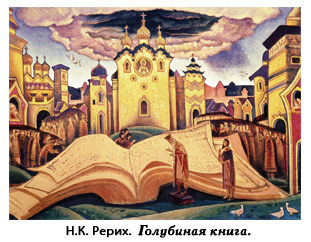 к содержаниюО КНИГЕ КАК О СОЗДАНИИ ПРЕКРАСНОМВ последнее время проходит немало встреч и конференций, посвященных чтению и роли книги в жизни общества. Проводятся семинары, создаются Ассоциации и Институты чтения, печатаются сборники, разрабатываются технологии работы с книгой и с читателями. Все это не может не радовать. И все же большинство исследователей обеспокоено существующим в обществе положением дел, отстоящим далеко от серьезного подхода к чтению как важнейшему средству познавания и развития личности, от надлежащего, достойного и внимательного отношения к книге как явлению Культуры.Между тем, на фоне растущих социальных проблем, в основе которых, как показывают исследования, лежат проблемы мировоззрения, книга приобретает все большее значение, поскольку является наилучшим методом просвещения и донесения до сознания людей, в особенности детей, значения и смысла жизни, осознания того, что является целью существования. Если человек помнит о главном – живем для того, чтобы познавать и совершенствоваться, стремиться за пределы известного наверх и помочь друг другу, – многие проблемы решаются значительно легче. И когда он идет к этой цели осознанно по пути Красоты и Культуры, единственно верному и спасительному, то на этом пути человеку не обойтись без преданного друга – Книги, создания Прекрасного.Именно, воспринимая книгу как живой организм, одухотворяя ее образ, можно в процессе чтения взаимодействовать с книгой и так же, как зритель, созерцающий картину художника, вступать с ней в диалог.О таком диалоге зрителя с произведением искусства поведал в своей работе «Творческая мысль» известный живописец и просветитель Святослав Николаевич Рерих. Если следовать мысли автора, проведя аналогию книги с картиной художника, можно сказать, что книга как произведение искусства, при правильном подходе, как бы высвобождаясь от оков физического ограничения, «переносит по ту сторону – в царство Духа, унося с собой в это царство каждого, кто созерцает и размышляет над ней. Это царство, действительно, индивидуальное. Оно говорит с каждым на его собственном языке». Продолжая аналогию (книги и читателя с картиной и зрителем) мы увидим, что читатель, так же, как и зритель, становится со-творцом, а книга, как и картина, – всегда живой для каждого, кто изучает ее. «Пробудить это творческое начало в человеке, – пишет автор статьи, – одна из важнейших и высочайших задач Искусства». То же можно отнести и к искусству книги. Особенно важно отметить, что «все великие мастера пришли к осознанию этого… Осознание внутренней жизни, пробуждение творческой мысли были предметом поисков всех великих людей и художников. Во всех областях искусства и сферах мысли мы находим те же задачи, которые занимали философов и занимают также больших ученых современности».Такое отношение к произведению творчества, в том числе и к Книге, может принести огромную взаимную пользу: Прекрасное служит человеку, и человек поддерживает Мир Красоты. Это особенно нужно учитывать в процессе воспитания и образования.Потому так важно говорить с юным поколением о Культуре и Красоте, направлять их сознание к Прекрасному. Дети должны знать, что  постижение произведений искусства есть образование, но не развлечение. Давно сказано: «Созерцая прекрасное, слушая прекрасное, мы улучшаемся».к содержаниюФОРМИРОВАНИЕ КУЛЬТУРЫ ЧТЕНИЯ «Самая читающая страна в мире» – к этому званию можно и нужно стремиться и, как показывает жизнь, потребность в чтении в нашей стране достаточно развита (об этом говорит резко увеличившееся в последнее десятилетие число издательств и книжных магазинов), но, зададимся вопросом – в чтении какой литературы? И можно ли говорить о наличии культуры чтения в нашем обществе – чтобы было что передать детям?«Читающая страна»… Наверное, можно мысленно нарисовать такую картину, когда почти все в этой стране только и делают, что читают… Но – понимают ли написанное? Читают ли при этом всё подряд или все же с разбором? Развивает ли такое чтение воображение, и ведет ли оно к совершенству, зовет ли к творчеству? – Ответив себе на все эти вопросы, пусть педагоги и ученые, издатели и государственные деятели приложат все усилия для скорейшего их решения, и тогда звание «самого читающего в мире народа» Россия по-прежнему сможет носить с гордостью, и достоинство книги при этом будет на должном уровне. В таком случае и чтение будет пониматься всеми как ценность.Основой «культуры чтения» (это понятие стало все чаще встречаться в публикациях) является культура личности. Подразумевая под термином «культура» достижения в какой-либо отрасли человеческой деятельности, а также высокий уровень чего-либо, к формированию культуры в области чтения можно подойти так же, как и в других сферах деятельности – с двух сторон: с точки зрения техники, мастерства исполнения (в данном случае, техники чтения) и с точки зрения творческого, духовного начала, которое содержит в себе процесс чтения. В любом случае, культура чтения будет включать в себя и то, что человек читает, и то, как читает, а также – зачем читает и сколько. Важен вопрос: что при этом будет считаться высоким уровнем и достижением?Чтобы ответить на него, необходимо рассмотреть саму сущность чтения – для чего люди читают и вообще – что такое чтение.Чтение как труд и общениеДля начала обратимся к словарям.а) «Читать» (согласно толковому словарю русского языка) – значит, воспринимать написанное, произнося или воспроизводя про себя.б) «Чтение» (как отмечается в специальной литературе) – это специфическая форма языкового общения людей посредством печатных или рукописных текстов. В процессе чтения происходит смысловое восприятие читателем информации, заключенной в текстах. Чтение – это активное взаимодействие между создателями текста и читателями.Для чего человек читает?– «Для того, чтобы что-то узнать, для получения знаний», – ответит почти каждый школьник (имея ввиду людей вообще, часто даже не относя это к себе).У взрослых ответы будут более разнообразны:– «Для того, чтобы получить информацию – для работы… для дома… для семьи… для себя».– «Получить удовольствие…»– «Пополнить знания – для самообразования…»И все же немаловажна мотивация – с какой целью, в каких случаях человек читает?Вот некоторые из таких побудительных причин:– Когда это нужно, все для той же работы – «не требовали бы, не читал бы» (прагматичный подход);– Чтобы как-то провести время, для досуга (чтение как развлечение);– Чтобы быть в курсе всех новостей, событий (чтение как любопытство);– Чтобы узнать новое – устремленность к знаниям, любознательность (чтение как познание);– Чтобы получить эстетическое наслаждение, для самосовершенствования (чтение как саморазвитие).Приходиться признать – сегодня, в основном, преобладают первые три из перечисленных мотивов чтения.Чтение как деятельностьС точки зрения психологии, чтение не является просто механической операцией перевода письменных знаков в устную речь, чтение подразумевает понимание прочитанного, оно представляет собой своеобразную мыслительную операцию. Чтение, т.е. понимание письменной речи, является более трудным действием, чем понимание устной речи.В устной речи интонации, паузы, голосовые подчеркивания, целая гамма выразительных средств содействует пониманию. Пользуясь ими, говорящий как бы интерпретирует сказанное им и раскрывает текст своей речи слушателю. При чтении нужно без помощи всех этих вспомогательных средств, опираясь на один лишь текст, определив относительный удельный вес и правильное соотношение входящих в данный текст слов, дать ему самостоятельное толкование. Самостоятельное чтение предполагает известное умственное развитие и в свою очередь ведет к дальнейшему умственному развитию. В частности, читая, ребенок учится по-новому связно строить свою речь.Исходя из того, что процесс чтения представляет собой взаимодействие между читателем и книгой, а действие есть проявление энергии, деятельности, то таким образом, чтение – это деятельность по восприятию текста. В этой деятельности необходимо отметить одно важное обстоятельство, которое выгодно отличает чтение от других видов восприятия произведений творчества – слушания, созерцания. Это преимущество заключается в том, что читателю нужно приложить усилия, чтобы самостоятельно (без дополнительных средств, облегчающих восприятие) понять мысль произведения. Для этого ему требуется развить воображение, т.е. построить образ собственными усилиями. А это уже творческий процесс. Именно в этом – в наличии творческого аспекта – и заключается главное преимущество читателя перед зрителем и слушателем, а следовательно, процесс чтения как восприятие произведения творчества является более действенным. Кроме того, у читателя шире возможности для того, чтобы удовлетворить свои познавательные потребности и интересы, он активнее и свободнее радиослушателя, теле- и кинозрителя у него свободнее выбор – не только текстов, но и условий восприятия: скорости, тактики и т.п. Процесс восприятия здесь более индивидуализирован. Все это многократно усиливает разностороннее воздействие на личность.Обобщая, можно сказать: чтение – более эффективное по сравнению с аудиовизуальными видами коммуникации средство образования и воспитания личности, поскольку оно более других способствует творческому развитию личности, что является главной задачей воспитания и образования.Ставшее крылатым выражение: «Чтение – вот лучшее учение» – не теряет актуальности и в наши дни.То, что читательская деятельность – это труд, и немалый, по-видимому, это стало одной из причин, почему истинных любителей чтения не так много. Это труд по преобразованию человеком самого себя. И как всякий труд, он требует и знаний, и умений.Подходя к исследованию этой темы более углубленно, можно убедиться, что читать, вдумываясь, – как это и полагается делать, – умеют вовсе не многие.В связи с этим уместно вспомнить высказывание великого Гете, который писал: «Добрые люди и не подозревают, – отмечал он, – каких трудов и времени стоит научиться читать. Я сам на это употребил 80 лет и все не могу сказать, что вполне достиг цели». Он также сожалел, что люди читают слишком много посредственных книг, и теряют на них время.Обратившись к труду В.И. Даля, мы обнаружим, что «читать» и «почитать» (чтить) – понятия родственные. Из этого следует – тот, кто взялся за книгу, обязан чтить, уважать автора – тем, что отнесется к тексту вдумчиво и постарается понять главную мысль автора. Здесь выступает этический момент – атрибут Культуры. Именно в этом и заключается основная задача чтения – усвоить мысль автора, главную идею произведения, для того, чтобы пойти дальше – развить собственную творческую мысль. Это имеет и более далекие, глобальные цели: для выполнения главной эволюционной задачи человеку нужно научиться овладеть мыслью, развить ее, направляя на Общее благо.«Книги через читателя меняют саму жизнь», – так выразил назначение книги и чтения выдающийся книговед Н.А. Рубакин.Значение чтения, таким образом, – в развитии творческого мышления, в развитии культуры мышления и связанного с этим понятием – культуры чувств.Человек в процессе чтения развивается комплексно – вырабатывает память, учится терпению, чуткости, наблюдательности, развивает волю, воспитывает сердце и т.д. – все это в целом способствует совершенствованию личности.Чтение как общение и взаимодействиеИскусство книги дарит человеку удивительную возможность общения, которая проявляется в активном взаимодействии между книгой как произведением творчества и читателем. Этот процесс, как говорилось выше, переносит нас в «царство духа», и здесь важно отметить особый момент.Если такое проникновение происходит сознательно, при наличии внутренней напряженной работы (что весьма существенно), – человек выходит из этого «царства духа» качественно иным: он обогатился, получил дополнительную, психическую энергию. Об этом вполне определенно и авторитетно сказано: «Великие произведения являются кладовыми громадных энергий, которые могут активизировать и изменить миллионы зрителей, повлиять на бесчисленные поколения через весть красоты, излучающуюся на них».Изучая процесс чтения и рассматривая его как взаимодействие, ученые выделяют и некоторые национальные особенности этого процесса: «Чтение оказалось главным способом существования русской души, сосредоточием культуры, способом возвышения нации над прагматичностью и повседневностью быта. Оно не только информирует читателя о фактах действительности, опосредованно обогащает его жизненный опыт, образовывает, но и открывает в нем самом такие стороны внутренней жизни, о которых он часто и не догадывается».Таким образом, чтение как восприятие и взаимодействие есть живой творческий процесс познания человеком мира и самого себя. И можно сказать, что мудрое чтение есть радость общения. Важно научиться этой мудрости. Также важно осознать, что далеко не во всех случаях, как это, к сожалению, часто встречается в жизни, чтение является процессом духовного развития человека, и здесь нужно чуткое, умелое руководство.Роль педагога в формировании культуры чтенияВ настоящее время, когда идет усиленный поиск путей выхода из создавшегося цивилизационного кризиса, снова и снова вспоминается истина: спасение – в Культуре, в ее творческом потенциале, в духовности.Развитие культуры чтения как компонента всей общечеловеческой Культуры может стать одним из таких спасительных средств преодоления кризиса, это также средство расширения сознания.Формированию культуры чтения во многом может способствовать каждый педагог – школьный учитель, преподаватель, воспитатель. Развивая творческие способности юного поколения, направляя внимание к Прекрасному, – этим путем можно скорее приблизиться к желаемым результатам.В глубочайшем, значимом философском труде – Учении Живой Этики, есть замечательные строки, которые можно отнести к деятельности учителя, к сути его работы:«Знание есть следствие великого труда. Не может народ успевать, если он не будет спешить в познавании. Но лишь немногие могут помочь народу в познавании, и тем лицам воздадим почитание. Каждый из них не только прочел уже написанное, но вложил каплю и своего познания. Такая капля есть дар Беспредельности».Этим даром – «искрой Божьей» – наделен учитель, человек не только сам много читающий, но и умеющий научить читать других. «Учить читать» – это не только показать, как разбирать буквы и слова, но научить искать смысл написанного, развивать воображение – только такое чтение можно считать полезным.В каждой учебной дисциплине, на любом уроке школьный учитель может «приохотить» учеников к чтению, увлекая их за собой в мир Знаний и Прекрасного. И уже тем, что педагог обратит внимание учащихся на издания, где рассказывается об изучаемом предмете, укажет и на интересные места в книге, развивающие чувства и мысль – этим самым и учитель, и учащийся смогут быстрее продвигаться к целям образования, поскольку полезное чтение – это не только благородный, но и весьма благодарный труд. Надо лишь приучить к этому радостному труду, помочь полюбить его. Этому всецело способствует Искусство книги.к содержаниюО ДОСТОИНСТВЕ КНИГИ ПРИШЛА ПОРА ПОДУМАТЬУченые-культурологи не случайно называют книгу символом образованности. По тому, что человек читает, можно судить о культуре личности.«Книги делаются из книг», – говорил Вольтер, и многие из выдающихся людей мира с великой благодарностью и любовью отзывались о книге. Из этих высказываний составлен замечательный сборник «Слово о книге», который, несомненно, не оставит равнодушным никого, кто познакомится с этим трудом. В нем собраны размышления не только о прошлом, но и о будущем книги.«Так или иначе, а песня книги спета…» – эти слова сказаны отнюдь не в наше время, когда Интернет, похоже, поголовно захватил умы юного поколения. Как отмечают исследователи, «гробовщики книги» были всегда.«Искусные и удобные передатчики слова и мысли, уже вытесняют книгу, и скоро ее культурно-историческая миссия отойдет в прошлое. Какой узкий взгляд, какая куцая мысль!» – пишет известный писатель С. Цвейг. «Где и когда технике удалось совершить хоть одно чудо, которое превзошло бы или хоть сравнялось с чудом, явленным нам тысячу лет назад в книге? Химия не изобрела взрывчатого вещества, которое могло бы так потрясти весь мир; нет такой стали, такого железобетона, который превзошел бы долговечностью эту маленькую стопку покрытой печатными знаками бумаги. Ни одному источнику энергии не удалось еще создать такого света, который исходит порой от маленького томика, и никогда электрический ток не будет обладать такой силой, которой обладает электричество, заложенное в печатном слове. Нестареющая и несокрушимая, неподвластная времени, самая концентрированная сила, в самой насыщенной и многообразной форме – вот что такое книга; так ей ли бояться техники; разве не с помощью тех же книг техника совершенствуется и распространяется? Повсюду, не только в нашей личной жизни, книга есть альфа и омега всякого знания, начало начал науки. И чем тесней ты связан с книгой, тем глубже открывается тебе жизнь, ибо благодаря ее чудесной помощи твой собственный взор сливается с внутренним взором бесчисленного множества людей, и, любя ее, ты созерцаешь и проникаешь мир во сто крат полней и глубже».Однако любовь к книге, как к таковой, сильно поколебалась и рассеялась, и в наши дни приходиться признать, что «так же как во многих других областях произошло распыление и обезличение». По-прежнему актуальны слова, написанные десятилетия тому назад: «Кто-то, не знающий действительного положения, спросит: “Почему нас сейчас призывают любить и защищать книгу, когда шкафы библиотек ломятся от ежегодных печатных поступлений?”. Скажем ему: “Мы не говорим о числе печатных поступлений, мы говорим о любви к книге”. Кто знает, может быть, этот неисчисляемый поток печатной бумаги, в свою очередь, и смутил народное представление о книге как об истинной ценности».к содержанию«НЕ ОТКРЫВАЙТЕ СЛУЧАЙНЫХ КНИГ».«МАССОВАЯ КУЛЬТУРА» И БУЛЬВАРНАЯ ЛИТЕРАТУРА«Милее книги друга нет»… Действительно, книга – друг, но нельзя забывать, что к подбору друзей подходят осмотрительно. И как не приводят в дом первого встречного, случайного человека, так и не должно быть случайных книг.«Собирая в лесу ягоды, берут только превосходные» – образно и кратко сказано о книгах, но что касается произведений «массовой культуры», то здесь больше подходит сравнение с ядовитыми грибами – от них можно и отравиться.Такое явление, как «массовая культура», порождение современной цивилизации, возникшее в обществе в первой половине ХХ века и которое серьезно изучается учеными, должно быть осознанно нашими современниками, особенно учителями.Массовая культура – совокупность явлений культуры XX в. и особенности производства культурных ценностей в современном индустриальном обществе рассчитаны на массовое потребление этой культуры. Целью массовой культуры является не столько заполнение досуга и снятия напряжения и стресса у человека индустриального и постиндустриального общества, сколько стимулирование потребительского сознания у зрителя (слушателя, читателя), что в свою очередь формирует особый тип – пассивного, некритического восприятия этой культуры у человека. Все это и создает личность, которая достаточно легко поддается манипулированию.Массовая культура в большей степени ориентируется не на реалистические образы, а на искусственно создаваемые образы (имиджи) и стереотипы.В художественном творчестве массовая культура  выполняет специфические социальные функции. Среди них главной является иллюзорно-компенсаторская: имеет своей конечной целью отвлечение масс от социальной активности, приспособление людей к существующим условиям, конформизм. Отсюда и использование в массовой культуре таких жанров как детектив, вестерн, мелодрама, мюзикл, комикс. Именно в рамках этих жанров создаются упрощенные «версии жизни», которые сводят социальное зло к психологическим и моральным факторам. Несмотря на свою кажущуюся бессодержательность, массовая культура имеет весьма четкую мировоззренческую программу.Как уже отмечалось, чтение играет важную роль в развитии воображения. Именно это нужно учитывать, подходя к выбору книг и рекомендуя что-либо прочесть детям, подросткам, юношеству. То же можно сказать и о работе в Интернете, а также о выборе материалов для просмотра видео-, теле- и кинофильмов. Учитывая их способность сильно воздействовать на сознание, нужно проявлять большую осторожность в рекомендациях и бережность, чтобы воображение не развивалось в сторону безобразия. Необходимо иметь в виду, что воображение требует воспитания, его надо образовывать.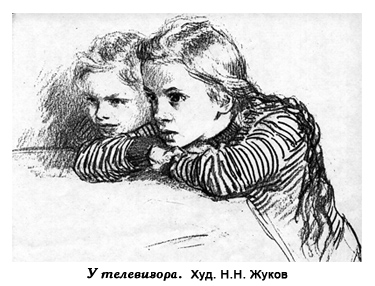 Естественно, что воспитывать воображение нужно лишь на лучших образцах – их дают нам Природа, а также достижения Культуры – в художественных произведениях творцы выразили синтез своих самых разнообразных наблюдений.В последние десятилетия в обиход вошло понятие «бульварная литература» («бульварщина») – это разновидность «массовой культуры». «Бульварный – значит, рассчитанный на обывательские, мещанские вкусы», – сказано в словарях. Тем самым отмечается, что такая литература отвечает вкусам людей, живущих узкими, сугубо личными интересами, людей, безразличных к интересам общества, государства, всего человечества. В этом определении – отличие «массовой культуры» от Культуры истинной. Когда ученые дают такое негативное определение «массовой культуре», они исходят из принципов Красоты и Этики, опираясь на многовековой исторический опыт развития культуры, российского менталитета. Этику и эстетику, прекрасное и нравственное, красоту и человечность принято понимать во взаимосвязи и взаимозависимости.В связи с этим возникает вопрос: как отличить произведения истинной Культуры от подделок, порожденных «массовой культурой»?Для этого важно научиться отличать, в первую очередь, следующие основные моменты.Прежде всего, творения «массовой культуры» в большинстве своем не обладают эстетическим вкусом (чувством меры, соизмеримостью). При этом, учитывая неразделимую связь эстетического и этического начал, необходимо особо отметить и нравственно-этический аспект: «массовая культура» в своем искажении красоты и истины далека от Этики – она не учит добру, но предлагает свои – фальшивые – ценности. Это и есть подмена Культуры.Кроме того, в произведениях «массовой культуры» вы не найдете высоких задач – помочь читателю (зрителю, слушателю) в поиске смысла жизни, путей самосовершенствования. Творения «массовой культуры» – литература по своей сути мелкая, в отличие от большой литературы – произведений высокого уровня и качества, которые всегда – исследование жизни и где можно найти ответы на жизненно важные вопросы. Большая литература, по определению Салтыкова-Щедрина, «ведает такие человеческие действия, которые заключают в себе известную степень загадочности и относительно которых публика находится еще в недоумении». Эта литература учит, она возвышает читателя, расширяет его сознание. Это могут быть и художественные произведения, и книги научно-исследовательские, познавательного характера – произведения самых разных жанров.Состояние современного книжного рынка очень точно отражено в термине «рыночное безвкусие».«Чтиво» – пренебрежительно говорят о низкопробных, низкокачественных литературных произведениях, которые приносят немалый доход их издателям, но при этом причиняют огромный вред обществу, поскольку эта продукция, если никто не занимается повышением сознания молодых людей и не учит их, как отбирать книги для чтения, препятствует их развитию, сбивая их с нужного направления.В связис этим, именно педагог должен быть особенно бдительным в отношении «массовой культуры», и научить этому своих подопечных – прямой долг каждого учителя, воспитателя, преподавателя.Как выйти из создавшейся ситуации, когда на рынке преобладает именно такая литература?Выход один – в воспитании хорошего вкуса, в духовном развитии и самовоспитании, в расширении и углублении сознания – как у подрастающего поколения, так и у самих воспитателей. Целая сокровищница Природы и человеческого творчества в распоряжении того, кто стремится к самосовершенствованию и красоте жизни.к содержанию«НЕ УЧАЩИЙ СЫНА СВОЕГО ХУДОЖЕСТВУ…»Когда-то мудрые предупреждали: «Не учащий сына своего художеству, готовит из него грабителя на большой дороге».В наши дни, применительно к образованию, эту мудрость можно понять так: тот, кто не воспитывает у детей художественный вкус, не заботится об их эстетическом развитии, ничего, кроме проблем, пусть от них не ждет. Скорее всего, вырастет, действительно, грабитель, если не в буквальном, так в переносном смысле – себялюбивый человек, который привык лишь потреблять, и ему нет дела до других – понятие Общего блага ему не доступно.Вспомним еще одно выражение из восточной мудрости, касающееся обучения: «Изучение закона есть благородное дело, если оно соединяется с каким-либо искусством. Занятие ими отвлекает нас от греха. Всякое же занятие, не сопровожденное художеством, ни к чему не приводит».В этих словах – вся премудрость процесса образования: если молодое поколение не учат художественному взгляду на вещи, эстетическому подходу, который неотделим от этического, а значит, духовного, – от такого образования будет больше вреда, чем пользы. Особенно это касается учебников, в которых должен содержаться не набор фактов, но художественный, образный рассказ об изучаемом предмете, рассматриваемом в контексте самой жизни – без расчленения ее явлений, в полном их единстве и взаимосвязи.Результат бездуховного отношения к жизни, к образованию – прагматизм и потребительство, всецело охватившие общество, где проявляют свою активность все больше и больше людей, ориентированных лишь на материальную сторону жизни, равнодушных друг к другу, к обществу, к истинным знаниям, к самой природе. В таком обществе весь интерес к чтению сводится лишь к погоне за кратковременной информацией (что, где, когда и особенно, сколько?).Ввиду того, что образование без книги, литературы в наше время невозможно, человеку, начиная с юного возраста, нужно научиться различать, где есть Знания, а где малосодержательные, ничего не дающие для совершенствования и духовного развития, тексты. Можно ли этому научить и как? Попробуем ответить на эти вопросы.Из определения, приведенного выше, известно, что «в процессе чтения происходит смысловое восприятие читателем информации, заключенной в текстах».В наш век информационного общества читателями в основном востребована именно информационная составляющая печатных текстов – в тексте, как правило, ищут сведения, сообщения, но не Знания, и работе художественного воображения в сознании места не отводится. Подавляющее большинство периодических изданий, а также различного рода специальная литература – это тексты, состоящие из набора стандартных фраз, их, действительно, можно читать «по диагонали» (или «по вертикали»), как советуют специалисты быстрого чтения. Интернет (при всей его бесконтрольности и безответственности публикаций) в таких случаях становится просто-напросто необходимым и даже незаменимым средством массовой информации. Но, уточним – это в том случае, если читатель ищет только такую литературу, и у него нет потребности в постижении художественного образа, собственном духовном развитии.Книгам же иного плана – художественной и познавательной литературе – технические заменители, в обозримом будущем, не грозят. Даже если их содержание будет размещено в Интернете, их всегда будут стараться иметь в своей библиотеке. Поскольку, читателю, чтобы «взаимодействовать» с текстом, в котором есть образ, для того, чтобы адекватно воспринимать такой текст, необходим живой контакт с самим произведением творчества. Нужно общение напрямую, без посредника – электронного носителя, обладателя качественно иной энергии.Именно поэтому и компьютерное постижение картины художника не может дать истинного представления о картине. Не только и даже не столько потому, что может произойти искажение в колорите или форме, что само по себе в искусстве крайне важно, сколько в отсутствии той живой, психической энергии, которая всегда есть в самом произведении.Конечно, книга – не рукопись, а печатное издание, но и она обладает собственной психической энергией – это может ощутить любой, у кого более или менее развиты наблюдательность и чувствознание. Каждый человек, ребенок или взрослый, утонченно воспринимающий мир, устремленный к его познанию, может убедиться, что книга, если она была прочитана ранее другом, лучше воспринимается. И еще многое можно почувствовать на книге, если утончить свою наблюдательность, устремиться к познанию. Например, еще до того, как познакомиться с содержанием книги, можно попытаться понять ее «характер». Или – после прочтения понравившейся книги, вернуться к ней и перечитать ее через некоторое время – можно заметить, как изменилось восприятие и как обогатились представления.И не важно, относится ли книга к художественному произведению или это книга познавательного характера, научного содержания, но если она написана мастерски, сердцем, о такой работе, труде мастера, говорят: «Художник своего дела». В работе мастера всегда присутствует красота и образ. И всегда есть чему учиться. Большая литература, как уже было отмечено выше, обладает именно этой особенностью – она учит жизни. Образцом могут служить и художественные произведения классиков литературы, и труды ученых, например, ученого-физика, художника и поэта А.Л. Чижевского, где в большой мере отражается синтез, присущий Культуре; из более далекого прошлого – это труды М.В. Ломоносова, являющие пример того, как художественный образ живет в науке.Таким образом, воспринимать литературное творчество – это значит воспринимать в нем Красоту. Формирование культуры чтения – это воспитание читательского вкуса, развитие чувства Прекрасного, чувства соизмеримости.О воспитании вкусаПовсюду и всегда люди стремились к Красоте.Без способности переживания красоты природы или произведений искусства, а также суждений о красоте и оценки ее проявлений невозможно полноценное существование человека как личности. Человек творит не только по законам потребности и пользы, но и по законам Красоты. Красота обнаруживает себя в определенной гармонической взаимосвязи. Определяется красота взаимоотношением различных компонентов явлений, их пропорциями, ритмом, взаимосвязью частей и целого.Ощущение гармонии доставляет светлую радость переживания Красоты.Восприятие Красоты свободно от корыстных соображенийКрасота так же, как и Доброта, Благородство, Достоинство – понятия вечные.Примечание: данное определение может украсить любой читальный зал или классное помещение.Утонченное сознание, Изящество, Красота противостоят невежеству, грубости, пошлости.Воспитывать хороший вкус – значит воспитывать чувство и понимание изящного, красивого.Вкус эстетический – это способность человека воспринимать и оценивать различные эстетические объекты, отличать Прекрасное от безобразного. Хороший вкус – это умение получать наслаждение от подлинно прекрасного и эмоционально отвергать безобразное, а также – потребность воспринимать, переживать, создавать Красоту в труде, в поведении, в быту, в искусстве.Воспитание, утончение чувств (которое должно идти впереди воспитания ума, что принципиально важно в педагогике) включает в себя процесс воспитания более чуткого и острого восприятия окружающего мира, а также более тонкого, изящного способа передачи чувств.«Утонченные люди, – по словам философа Монтескье, – это те, у которых к каждому представлению или восприятию присоединяется много дополнительных представлений или восприятий».Процессу утончения предшествует развитие наблюдательности. Помогая ребенку обострить наблюдательность в процессе чтения, – восхититься изящностью выражения мыслей, отмечая вместе с ним нюансы в тексте, обращая внимание на ключевые слова и оттенки слов, – во многом способствуем расширению его сознания и утончению восприятия, а в целом – формированию его культуры чувств и мышления.Само слово «изящество» означает мастерство, искусную деятельность, виртуозность, легкость, тонкость исполнения. Выражается оно в точно найденной мере, в сочетании изысканности с простотой, лаконичностью, в воплощении совершенного художественного вкуса. «Одно убедительно выраженное красочное слово стоит десяти тщательно подобранных, но слабых, туманных фраз».Но еще более важно – обратить внимание на доброе, научить восхищаться Добром.Если «УЧИМ ЧИТАТЬ», развивать вкус читательский, то значит и учим воспринимать всё Прекрасное – не только в литературе, но и в жизни: учим понимать картины художников и учим рисовать, учим слушать природу и прекрасные звуки музыки, учим петь и красиво двигаться…Учим все делать красиво, каждую работу. Как отмечал Огюст Роден, работать надо, «не столько заботясь, сколько, любуясь». Только этим путем можно достичь результатов. Художественный вкус развивается во всем.И тогда, возможно, не будет «узких» специалистов, над которыми подтрунивали еще сто лет назад: «Специалист подобен флюсу – полнота его одностороння» – любая специализация неизбежно приводит к ограниченности и ничего общего с культурой не имеет. Культура, как известно, заключается в синтезе.к содержанию«ЗАЖГИ ФАКЕЛ СЕРДЦА И НАЙДИ НУЖНОЕ»Чтобы отличить настоящие произведения от подделок, которые предлагает «массовая культура», люди используют свое чутье, знания, опыт, но что можно посоветовать детям, юношеству, пока они еще лишь обучаются таким навыкам?Пусть они, вместе с взрослыми, вспомнят, что у человека есть живой, тончайший инструмент – орган распознавания истины – сердце. Восприятие книги во всей ее полноте возможно только сердцем – не об этом ли умении читать писал Гете, отмечая, что на понимание этого иногда может потребоваться целая жизнь? У молодых людей сердце более чуткое, оно еще не засорено отрицаниями – им надо лишь вовремя напомнить о Сердце как о духовном начале. Для того, чтобы приблизиться к Основам, к «умению читать», вновь обратимся к научным определениям и несколько глубже подойдем к понятию «восприятие», что поможет полнее рассмотреть процесс чтения.Восприятие – это форма познания действительности; в процессе восприятия осуществляется познавательная деятельность. Развитие форм восприятия неразрывно связано со всем историческим развитием культуры. Восприятие художника влияет на формирование восприятия людей, которые на художественных произведениях учатся по-настоящему воспринимать мир.Восприятие является чувственным отображением предмета или явления объективной действительности, воздействующим на наши органы чувств. Но восприятие человека – это не только чувственный образ, но и осознание из выделяющего окружения предмета, противостоящего субъекту. Осознание чувственно данного предмета и составляет основную, наиболее существенную отличительную черту восприятия.Для восприятия человеку даны органы чувств, но каким органом можно чувственно осознать написанное?Ясно, что не только при помощи зрения читает человек. Научиться читать – это научиться постигать невидимое, тайну, которая всегда есть там, где присутствует образ. Но как это сделать? «Зажги факел сердца и найди нужное», – говорили в древности. «Главного глазами не увидишь».В процессе чтения-восприятия, действительно, происходит постижение невидимого; не в этом ли связь слов «читать» и «почитать» – почитание тайны, и она уже в расшифровке самого слова текст.Известно, слово «текст» переводится (с лат. – textum) как ткань, соединение (в данном случае – соединение слов). И все же: кого и с кем соединяет текст? Читателя – с произведением печати. Но не только. В этом своеобразном взаимодействии-диалоге (если подходить к этому более глубоко), – что ждет создатель текста от читателя, и что читатель хотел бы увидеть в тексте?«Творчество – это всегда процесс соединения земного сознания с Космическим. Устремленная ввысь мысль, сконцентрированная на определенном предмете, притягивает к себе соответствующие высшие духовные энергии. В результате рождается качественно новое знание, произведение искусства, научное открытие. Истинное творчество – это всегда прорыв в Мир Высший, Мир духовный».В слове «воспринять» приставка  "вос-"  образует глаголы со значением, указывающим направленность действия вверх, а также собственно совершения, предела действия. Таким образом, слово «воспринять» буквально означает «принять свыше», «принять совершенно».В литературном произведении часто есть нечто неуловимое между строк, о чем словами сказать невозможно. «Мысль изреченная есть ложь…», – по этому, широко известному, выражению поэта Ф.И. Тютчева, можно судить о том, как трудно подчас выразить художнику глубокую, озарившую его сознание, мысль. Об этой трудности может поведать каждый, имеющий отношение к творчеству – не столько ложь, сколько невольное искажение мысли неизбежно (ввиду ограниченности средств выражения).По этому поводу можно привести слова философа Е.И. Рерих,  которая писала: «Невозможно величайшие тайны изъяснять человеческими словами. Величие и красота Беспредельности не укладываются ни в нашем ограниченном представлении, ни в наших терминах и должны оставаться в пределах Несказуемого. Вспоминается, как еще в России, когда мы спросили поэта Блока – почему он больше не посещает религиозно-философские собрания? Он ответил: “Потому что там говорят о Несказуемом”. – Так пусть чуткость подскажет Вам, где предел человеческим пояснениям и где начинается это Несказуемое».«Не глаз, но мозг и сердце читают», – гласит мудрость. Именно сердце умеет чувственно осознать – проникнуться в изучаемый предмет, и лишь утонченному сердцу доступна невыразимая словами глубина мысли. Сердце – особенный орган, вмещающий синтез.Философия сердца – это основа нового, космического мировоззрения, которое базируется на эволюционном понимании мира.«Великие мысли исходят из сердца» (Л. Вовенарг), и они могут быть восприняты только сердцем.О том, что сердце участвует в мыслительной работе, подтверждают в своих исследованиях ученые. «Существует неразрывная связь между умом и сердцем, хотя их и часто противопоставляют. Именно гармония ума и сердца дает наилучшие результаты. Ум без сердца рационален, холоден, даже жесток; сердце без ума безрассудно, порой бесполезно самоотверженно… Воспитать гармонию ума и сердца – вот сверхзадача Воспитателя… Работа это тонкая, кропотливая и требует от Воспитателя утончения и воспитания собственного сердца».к содержанию«ЧИТАЙ, НО БОЛЬШЕ РАЗМЫШЛЯЙ». РАБОТА С КНИГОЙЕсть очень много людей, которые читаюттолько для того, чтобы не думать.Г. ЛихтенбергЧтобы найти нужные книги и нужное – в книгах, надо мысленно обратиться к сердцу и, в целом, к духовному началу. Дух – понятие, от которого исходит творческая сила, и его развитие осуществляется в мыслительной деятельности, – отмечают ученые.Работая с книгой, человек работает со словом. О соотношении мысли и слова в классической психологии сказано следующее: «Слово – пластический носитель содержания мысли в понятиях». Благодаря своей пластичности – способности создавать объемные формы – слово является наиболее пригодным средством обозначения интеллектуального содержания мысли. Слово – это форма мысли, “дух” отягощен в нем “материей”.Чувственно осознать написанное – в этом, как было отмечено выше, состоит главная задача чтения-восприятия. Осознать – значит, понять, осмыслить. В связи с этим, работа с книгой – это работа с мыслью. Также необходимо отметить, что слово «читать» имеет синоним «разбирать», т.е. исследовать, изучить, дать оценку, а также привести в порядок (в данном случае – собственные мысли). Однако, разбирая, нужно опираться на диалогическое понимание предмета исследования – «разговаривать» с ним, а не механически анатомировать, – отмечал М.М. Бахтин. Постигать искусство мышления, развивать культуру мысли – сегодня это самая насущная задача воспитания и образования, и чтению здесь отводиться решающая роль, особенно в связи с самообразованием.Известно, что практическими основами формирования культуры мышления являются: развитие памяти, внимания, сосредоточения, наблюдательности и т.п. К признакам культуры мышления могут быть отнесены такие качества мыслительной работы, как четкость и последовательность, быстрота, переключаемость (гибкость), ритм, оригинальность, умение анализировать и способность к синтезу.Мысли лучшего качества – это мысли дружелюбия, когда, например, к тексту философского, научного содержания подходят не предвзято. Часто бывает так, что некоторые личные качества и предрассудки, продиктованные устаревшим взглядом на жизнь, не дают человеку, даже весьма образованному, взглянуть на вещи под другим, непривычным углом зрения. Готовность допустить то, что может быть иная точка зрения – показатель культуры мышления.«Мысль есть основа творчества. Она может быть видима и измеряема». Целую науку по искусству мышления можно составить из рекомендаций, которые даются в книгах Учения Живой Этики. Несмотря на сложность излагаемого в них материала (требующего хорошо развитого мыслительного аппарата), он оказался доступен и для сознания школьников, которые самостоятельно подошли к изучению этих книг (как показывает жизнь – все зависит от устремления). Это еще раз доказывает, что современные дети, их уровень развития (как  показывают исследования) требуют нового подхода к образованию. Опыт проведения Дня Культуры в школах Санкт-Петербурга также подтверждает это – многие глубокие философские вопросы детям не чужды.*   *   *Среди показателей культуры чтения – что человек читает и как воспринимает текст –  немаловажен также вопрос: сколько можно и нужно читать? Принцип индивидуального подхода, который лежит в основе духовного развития, действует и в данном случае. Тем не менее, можно отметить следующее. Н.А. Рубакин рекомендует: «Старайся перелистать и пересмотреть на своем веку возможно больше разных книг... Теперь всякий может найти книгу, которая захватит его душу, возбудит его мысль». Есть замечательные книги, которые можно и даже нужно перечитывать, возвращаясь к ним через некоторое время. Существуют и особые книги, о которых говорят: «Десять минут читай – десять часов размышляй». Можно представить, какой глубины мысли содержатся в таких книгах, и сколько пользы они могут дать устремленному духу!Чтение только тогда дает развитие, когда книги читаются не от случая к случаю. «Человек должен каждый день учиться чему-нибудь», – давали совет мыслители прошлого. От прочтения хорошей книги сознание может вспыхнуть и погаснуть, но рост сознания возможен лишь при систематическом упорном труде и самодисциплинеК вопросу об информационной культуреДля развития подрастающего поколения очень важно, чтобы в каждой школе была не только библиотека, в которой собраны лучшие произведения отечественных и зарубежных авторов, но и современный Информационный центр. В этом центре, как и в библиотеке, должны трудиться специалисты, широко просвещенные в сфере Культуры. Знания из области педагогики помогут им строго отнестись к критериям отбора информации, поступающей детям.Разумеется, забота об организации работы таких центров должна решаться на государственном уровне, поскольку это требует немалых материальных затрат. Однако, и руководители школ не должны отстраняться от решения этого вопроса,  крайне важного для развития детей.В последнее время все больше накапливается научных знаний в области «Информационной культуры», необходимость в развитии которой возникла в связи с усиливающимся процессом информатизации общества. «Информационная культура» и «Культура чтения» во многом дополняют и взаимно расширяют сферы своих знаний.Информатизация образования и компьютеризация обучения как часть упомянутого процесса – это разворот в сторону цивилизации. И здесь определяющим моментом успешного развития общества является то, насколько в системе образования, а также в науке (в частности, в общественных науках) отдается предпочтение Культуре как ведущему, духовному началу в тандеме Культура–цивилизация. Вопрос этот чрезвычайно важный, поскольку без понимания ведущего начала Культуры с ее духовной составляющей развитие общества лишь по цивилизационному руслу (с упором на развитие технических средств и технологий) может привести к катастрофическим результатам. Нельзя забывать, что все технические изобретения, достижения цивилизации, должны служить культурному развитию общества, личности.В связи с этим, информационная культура в школе – это процесс организации поступления информации, предназначенной для учащихся, которая должна соответствовать основным требованиям, предъявляемым Культурой. Из них важнейшими являются: достоверность сведений (соответствие истине, точность), их научная обоснованность, а также адекватность и широта, отражающая весь спектр культурных достижений. В любом случае, принципом отбора является Познавательное и Прекрасное в единстве (то, что позволяет развивать воображение и сознание учащихся в лучшую сторону) – это должно составлять основу для формирования критерия, которым руководствуются взрослые при отборе материалов, предлагаемых для чтения юному поколению.к содержаниюБИБЛИОТЕКАРЬ – ПЕРВЫЙ ВЕСТНИК КРАСОТЫ И ЗНАНИЯПосев Культуры как противоядиеВ море литературы, обрушившейся в последние годы на головы читателей, уберечься от мутных потоков произведений сомнительного и низкого качества поможет подрастающему поколению библиотекарь. «Никакие каталоги, никакие описания не заменят библиотекаря. Любящее слово и опытная рука производят истинное чудо просвещения». «Каждый библиотекарь является другом и художника, и ученого». Как истинный хранитель мудрости, «он знает, как провести ладью искателя через волны безбрежного печатного океана».Библиотека в школе – это центр Культуры. Тщательно подобранная литература книгохранилища, хорошо оформленные и продуманные, систематически обновляемые выставки книг и репродукций по искусству – все это может стать действенным средством-противоядием, оздоравливающим обстановку. При существующем ныне дефиците духовности и культуры – чем можно помочь детям, прежде всего?Библиотекарь во многом может уберечь и укрепить психику ребенка, если в своей повседневной работе не упустит из виду Заветы о воспитании:– научить ребенка любить книгу,– приобщить его к красоте и гармонии,– научить наблюдательности в процессе чтения, в общении с людьми, при созерцании произведений искусства.В этом роль библиотекаря в педагогическом процессе школы неоценима, и недаром сказано: «Библиотекарь – первый вестник красоты и знания».Огромную воспитательную роль, большую помощь в педагогическом процессе могут сыграть тематические подборки литературы по различным областям знания и искусству.Книжные выставки по истории своего народа, истории других государств;литература по различным видам искусства:по архитектуре, живописи, скульптуре, графике, декоративно-прикладному и монументальному творчеству,по музыке, хореографии, театральному и эстрадному искусству,теле-, кино-, фотоискусству и техническому творчеству;книги по мифологии –знакомство с древними мифами и сказаниями различных народов и разных эпох;литература по истории мировых религий – христианству, буддизму, исламу (без противопоставления их друг другу и с учетом возрастной подготовки детей, подростков, юношества);выставки книг и различной литературы:по философии (справочного характера) и этике,психологии (темы развития личности и семейный аспект),по различным отраслям науки: увлекательные рассказы о научных и географических открытиях, изобретениях и т.п..Особенно важно знакомить подрастающее поколение с книгами, содержащими рассказы о подвигах и героизме, о самоотверженном труде.Все это может самым действенным образом способствовать развитию сознания молодых людей, активизации их мышления, познавательной инициативы, самостоятельному осмыслению ими роли Красоты и Знания в жизни, нравственному развитию.Такая деятельность явится в определенной степени защитой детей от невежества, убережет от бескультурья и расплодившейся пошлости, и станет защитой Культуры от забвения и разрушения. В то же время, сама обстановка в школе будет заметно меняться в лучшую сторону, если все вместе педагоги и родители возьмутся за решение этих задач.Формируя мировоззрение детей, сам библиотекарь должен позаботиться о собственной педагогической культуре и, в первую очередь, о культуре мышления, соответствия своего сознания современному, космическому мировоззрению.Сущность нового мировоззрения сводится к осознанию человеком действия всеобщих законов мироздания, к пониманию значения мощи и качества мысли и ответственности людей в связи с этим друг перед другом и перед природой.Неоценимую помощь в педагогическом процессе могут сыграть выставки книг для педагогов из серии «Антология гуманной педагогики», которая выпускается Издательским Домом Шалвы Амонашвили. Если учителя школ будут иметь возможность ознакомиться хотя бы с частью изданных в этой серии книг, это во многом обогатит их знания в области педагогики, и на опыте прошлого поможет устремиться в будущее.Выставки книг необходимо проводить и для родителей, раскрывая им мир науки воспитания, Мир Знаний и Красоты. Только вместе педагоги и родители могут приобщить подрастающее поколение к Культуре и творчеству, спасти его от девиаций и бескультурья. Этому также в большой степени способствует, как показывает практика, организация ежегодного школьного праздника Дня Культуры, который готовят и педагоги, и дети, и их родители.к содержаниюТОЛЬКО ВМЕСТЕ С РОДИТЕЛЯМИ. «СОКРОВИЩЕ ДОМА»При воспитании сердца, развитии культуры чтения, культуры личности, прежде всего, должно быть осознано понятие труда. Где, как не в семье, от родителей получит ребенок знание о том, что труд – единственная основа жизни. И к чтению, работе с книгой как к труду радостному нужно приучать детей с самого раннего возраста. «Дома отец и мать любили читать вечерами. Читали для себя, а некоторые понравившиеся места читали и для нас. Читали Лескова, Мамина-Сибиряка, исторические романы – все, что нравилось им и что постепенно начинало нравиться и нам», – так писал в своих воспоминаниях Д.С. Лихачев.О значении домашней библиотеки, о ценности семейного чтения, самостоятельном развитии культуры чтения давали в свое время добрые советы многие выдающиеся люди современности и прошлых веков. Часть таких рекомендаций приводится в приложении данного пособия – с ними нужно дать возможность ознакомиться и родителям, поскольку педагогические задачи могут решаться только сообща.«Семейное чтение объединяет семью, делает отношения более доверительными. Ничто не может заменить ребенку такого живого общения с родными, – отмечает школьный учитель А.Я. Воронина. – Восприятие – это творческий процесс, начинающийся эмоциональной реакцией на произведение. В.Г.Белинский назвал ее “стадией восторга”. Чтобы ребенок пережил эту стадию, ему необходим этап подготовки к восприятию, соответствующий настрой на слушание. Здесь родители могут проявить свое творчество, терпение и желание вести диалог с ребенком. Они могут кратко пересказать отдельный занимательный отрывок из книги и прервать его в самом интересном месте, предлагая далее прочесть всю книгу ребенку самому или вместе с ними. Могут рассказать ему отдельные интересные моменты из биографии писателя, а могут поделиться своими детскими впечатлениями о встрече с этой книгой.Мама, выразительно читая книгу ребенку, ярко рисует картины из текста, как "письмо", адресованное писателем слушателю. Ребенок при таком действии будет очень внимательным слушателем. А после чтения вся семья немного помолчит, оставив ребенка наедине с услышанным, тем самым давая простор для работы детского воссоздающего воображения».Сопереживание героям книг воспитывает чувства добрые.Считать книгу Сокровищем дома, обсуждать, говорить с юными о том, что можно считать Прекрасным, а что только кажется таковым, не навязывая своего мнения, но больше прислушиваясь к их пониманию… Чутко воспринимать их внутренний мир, чтобы нетактичным отношением не отвратить от чтения полезной литературы, как это бывает в тех случаях, когда используются принудительные меры в воспитании,  применяется особого вида насилие – насилие над мыслью…Не заставлять, но заинтересовать – задача мудрой педагогики. Пусть эта задача пока еще мало осуществима в настоящее время, но знать о ней и стремиться к ее решению надо каждому педагогу и воспитателю, а также родителям.«Мы должны наряду с вопросами об информации, полученной ребенком из книги и ее использовании, почаще интересоваться их чувствами, их образами, их мыслями, их мечтами, их ассоциациями, которые вызвала у них та или иная книга. Этот личностный элемент читательской рефлексии, «отдачи» себя книге и есть, очевидно, тот фундамент духовности, который является нашей родовой целью и зерном национальной самобытности».Необходимо всеми мерами воспитывать в детях устремленность к знанию. И самим взрослым надо помнить, что пополнение знаний должно непрерывно проходить через всю жизнь. Можно считать непоправимой ошибкой, когда сразу после школы люди перестают читать хорошие книги и учиться. Образование взрослых – большая проблема общества.Результатом остановки в познавании является застой в мышлении, а это ведет к заболеваниям, например, к таким, как склероз. Профилактикой, которая действенно помогает на протяжении всей жизни, является «гимнастика для мозга» не только в виде чтения книг, но в заучивании наизусть стихов, лучше всего, поэтов-классиков (тогда будет польза и для общего культурного развития).В тишине дома, библиотеки хорошо сосредоточиться, размышлять… Это условие – необходимое для развития мышления. Однако современная жизнь в городе мало способствует этому, и тишина, если ее не искать, не обнаружится сама собой. Нужна самодисциплина: требуется проявить волю – и взрослому, и ребенку – выключить телевизор, когда нужно уединиться с книгой, оставить шумную компанию… К сожалению, современному человеку такое даже и в голову не приходит – уединиться для размышления. Но в уединении (с книгой) рождаются «прекрасные плоды». Пусть дети знают об этом.* * *Рассмотрев в нашем пособии один из аспектов совершенствования личности – формирование культуры чтения, в основе которой – любовь к книге, отметив в самых общих чертах значение книги и чтения в этом процессе, подчеркнем особую важность книги в образовании и самообразовании. В ряду всех тех путей, которыми двигается человек, получая знания о жизни, чтению книг в данном историческом периоде развития общества принадлежит главная роль, и она многократно отмечена в народной мудрости и в высказываниях выдающихся людей.Имеющий место в наши дни прагматический (узко практический) подход к чтению, а также подход к чтению только как к развлечению – это показатели нездорового общества. При таком отношении к книге в скором времени Интернет и электронные носители информации (или иные технические средства) могут полностью заменить книгопечатную продукцию, и тогда ни о какой культуре чтения и вообще о Культуре говорить будет некому и незачем.Но такие времена, хочется надеяться, все же не наступят, поскольку в обществе еще достаточно прогрессивных сил для противодействия нарастающей бездуховности, которую приносит с собой техногенная цивилизация.Всему этому своей величественной мощью противостоит Культура и в основе ее великий магнит – синтез истинных знаний и духовной красоты, который притягивает каждого ищущего.Будем помнить, что дети, ради лучшего будущего которых и выстраивается весь воспитательно-образовательный процесс, их духовный мир – это именно то, что должно стать особой заботой общества. Пробудить творческое начало в человеке, устремить к самосовершенствованию – в этом состоит задача образования и задача Книги.Чтение хорошей литературы должно стать потребностью.Любовь до самозабвения есть путь к воскрешению нравственного начала, отмечал Л.Н. Толстой.  Любовь к книге может стать таким средством спасения.*   *   *Никакому человеческому перу не описать радости и счастья, отразившихся на ее лице, когда я подал ей драгоценную книгу. Она немедленно раскрыла ее и погрузилась в чтение, забыв обо всем. (Кора Антарова. «Две жизни»)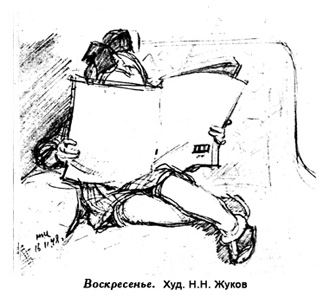 к содержаниюСЛОВАРЬ ТЕРМИНОВБыстрочтение (скоростное чтение) – в науке управления: стратегия чтения «по диагонали» – быстрое просматривание; оно позволяет «зацепить» взглядом ключевые слова и фразы и понять, стоит ли изучать этот текст более детально. Искать факты и мысли, а не вчитываться в каждое слово – главное правило, которому следует быстрочитатель. Этот метод применяется лишь в тех случаях, когда необходимо срочное ознакомление с большим количеством информации; при таком методе чтения художественное описание – лишь балласт, и быстрочитатель старается это пропустить. Привычка к скоростному чтению ведет к «заболеванию внимания».Возвышенное – возвышенный – благородный и глубокий, стоящий выше повседневности; возвышенное – категория эстетики, характеризующая эстетическую ценность предметов и явлений, которые обладают большой положительной общественной значимостью, таят в себе огромные потенциальные силы. Возвышенному противостоит низменное. Восприятие – форма чувственного отражения действительности в сознании, способность обнаруживать, принимать, различать и усваивать явления внешнего мира и формировать их образ. Восприятие – это форма познания действительности; будучи необходимым этапом познания, восприятие связано с мышлением, памятью, вниманием, направляется мотивацией. Духовность – стремление к внутреннему совершенствованию, высоте духа, отрешенность от низменных, грубо чувственных интересов.Знания – результат процесса познания действительности, адекватное ее отражение в сознании человека в виде представлений, понятий, суждений, теорий. Истинность познания действительности проверяется в ходе практики. Знание – процесс понимания, представляющий постижение глубинных смыслов человеческого бытия. Это не только мышление, но и чувственное восприятие, и представления. Знания бывают: научные – эмпирические и теоретические, а также донаучные и обыденные (житейские). В категорию «знание» входят и художественные образцы, и нравственные принципы и идеи. Знание активно – это проявляется в практической деятельности по преобразованию природы и общества. Знания являются важнейшим условием развития гармонических отношений с природой, а также формирования подлинно человеческих отношений людей друг к другу. Знания – важнейший фактор совершенствования личности.Информационная культура – способность общества эффективно использовать информационные ресурсы и средства информационных коммуникаций; применять передовые достижения в области развития средств информатизации и информационных технологий.Информационная культура – способ жизнедеятельности человека в информационном обществе как составляющая процесса формирования культуры человечества ( способы и результаты информационной деятельности). Информационная культура – совокупность знаний, умений и навыков поиска, отбора, анализа информации, т.е. всего того, что включается в информационную деятельность, направленную на удовлетворение информационных потребностей. Рассматривая информационную культуру как одну из составляющих общей культуры личности, можно выделить один из ее основных компонентов – читательскую культуру. Книга – это способ аккумулирования культурных ценностей и знаний посредством письменного слова. Книга выражает меру духовного развития человека и в этом случае служит символом культурности и образованности, Книга как феномен культуры в зависимости от ее духовного ранга может иметь и энергетическую аттестацию – несение жизнеспособности или разрушительства.Красота – все красивое, прекрасное; все то, что составляет эстетическое и нравственное наслаждение, возвышает и гармонизирует внутренний мир человека. В работах отечественных авторов утверждается объективный характер красоты, ее связь с общественным идеалом (См. также стр. 25 данного пособия).Культура – способ организации и исторического развития человеческой жизнедеятельности. Культура – совокупность достижений в той или иной сфере человеческой деятельности, высокий уровень качественного развития духовных достижений (гуманистические ценности), критерием здесь выступает человек, мера его развития.  Слово «Культура» имеет древнее происхождение и этимологически состоит из двух корней: Культ (от кельтских жрецов-друидов) – почитание, Ур (санскрит) – Свет, Огонь. Понимая Огонь как внутреннее горение, а Свет как блеск, как Красота (см. Словарь русского языка), а также свет знаний, просвещение, приходим к толкованию Культуры как  почитанию Света знаний и красоты. Таким образом, если Культура есть совокупность достижений человеческой деятельности (материальной и духовной), то почитание Света Знаний и Красоты лежит в основе этих достижений.Культура мышления – понятие, включающее в себя многие составляющие мыслительной деятельности; это не только уровень развития памяти и внимания, но также наблюдательность, четкость, широта и быстрота мышления (гибкость, переключаемость), синтетичность, оригинальность, краткость, глубина и содержательность мысли, последовательность и т.п. Важнейшим элементом качества мышления, его культуры является направленность мысли: мысль светлая, направленная не к личной выгоде, но к Общему благу – есть крыло прогресса, есть чистая мысль.Упорядоченность мыслей в большой степени обеспечивает продуктивность мышления. С точки зрения ученых-психологов, мышление есть процесс поиска решения проблемы, искание и открытие нового (С.Л. Рубинштейн). Продуктивности мышления противостоит хаотичность, неорганизованность мыслей. Умение проводить анализ, делать сравнение, осуществлять контроль над своими мыслями – атрибуты правильного, красивого мышления и, наряду с синтезом, эти показатели формируют культуру мышления. «Истинная культура мысли растет культурою духа и сердца» (Е.И. Рерих).Культура чувств – степень духовного развития чувств, эмоциональной грамотности человека, его способность к утонченному восприятию. Мерилом, критерием культуры чувств принято считать соотнесение поступка человека как проявления его нравственного чувства с интересами других людей, законами природы. Таким образом, культура чувств нечто большее, чем этикет или вежливость.Сопереживание, доброжелательство определяют критерий воспитанности человека вообще.Культура чувств формируется: в процессе общения с природой; в трудовой деятельности; в межличностных контактах.	Утончение чувственных восприятий человека приводит к развитию у него чувствознания, или познания духа.Массовая культура – мощное средство воздействия на общественное сознание для нивелировки взглядов и вкусов под сложившийся обывательский стереотип; имеет негативные следствия для общественной жизни; является откровенно инфантильным «эрзац-продуктом». Среди ее направлений и проявлений: – средства массовой информации – СМИ – транслирующие населению текущую информацию и интерпретирующие эту информацию в русле и ракурсе, соответствующем интересам ангажирующего данное СМИ «заказчика», также формирующие общественное мнение в интересах данного заказчика;– система организации и стимулирования массового потребительского спроса – реклама, мода, секс-индустрия и иные формы провоцирования потребительского ажиотажа вокруг вещей, идей, услуг и т.д., превращающая процесс безостановочного потребления социальных благ в самоцель существования;– индустрия формирования имиджа;– индустрия досуга, включающая в себя «массовую художественную культуру» среди которых: «бульварная» литература, аналогичные развлекательные жанры кино, комиксы в изобразительном искусстве, рок-, поп-музыка, конферанс и «разговорные жанры», различные виды шоу-индустрии, где используются технические приемы и исполнительское мастерство «высокого» искусства для передачи упрощенного инфантилизированного смыслового и художественного содержания, адаптированного к невзыскательным интеллектуальным и эстетическим запросам массового потребителя.В массовой и высокой культуре направление творческой мысли прямо противоположное: в массовой создатель тащится в хвосте у потребителя, в высокой – художник вытаскивает потребителя до уровня высокохудожественных ценностей.Массовая культура – это натурализм, играющий на примитивной чувственности, ее природа – товар для рынка, утилитарно-развлекательная направленность; ставка на зрелищность приводит к нравственной неразборчивости и рыночному безвкусию. Имидж (с англ. – «образ», «изображение» ) – ассоциируется с понятиями престижности, репутации, с его помощью реальность подменяется расплывчатыми, но приятными и успокаивающими иллюзиями, используется для манипуляции общественным мнением в торговом бизнесе. (Манипуляция есть мошенничество, махинации, жульничество).Кич – (от нем. – «удешевлять», или англ. – «для кухни») – одно из наиболее одиозных явлений массовой культуры, синоним псевдоискусства, в котором основное внимание уделяется экстравагантности внешнего облика, крикливости его элементов. Особое распространение кич получил в оформлении бульварной печатной продукции, кино и видео в различных формах стандартизированного бытового украшения. Кич как элемент массовой культуры – точка максимального отхода от элементарных эстетических ценностей и одновременно – одно из наиболее агрессивных проявлений тенденций примитивизации и опошления в популярном искусстве.Триллер (с англ. – «дрожь», «трепет», «волнение») – разновидность детективно-приключенческих жанров: роман, фильм, пьеса об убийцах, гангстерах, сыщиках. Смещение акцентов на подготовку преступления, на создание гнетущей атмосферы ожидания чего-то страшного. Триллер не ставит обычно разоблачительных проблем реального мира, что свойственно лучшим образцам детективного жанра. Нервное возбуждение и нездоровое воображение призваны вызывать также близкие к триллеру фильмы, романы и рассказы ужасов.Шлягер (с нем. – «гвоздь сезона, боевик») – эстрадная песня или мелодия, имеющая особый успех у публики в данное время. Наряду с произведениями, обладающими художественной ценностью, в шлягеры часто попадают, благодаря усиленной рекламе, ремесленнические поделки, имеющие недолгую жизнь.Шоу (с англ. – «зрелище, показ») – спектакль (часто используется в политике); акценты смещены в сторону внешних эффектов, призванных приукрашивать содержание происходящих событий (т.е. здесь также в основе – лукавство).Низменное – характеризует социальные явления, имеющие отрицательную общественную значимость.  Низменное – крайняя степень безобразного и ужасного. Как низменное воспринимаются и характеризуются разного рода разрушительные явления действительности, таящие в себе опасность для человечества, в том числе, беспринципные, антигуманные, безнравственные человеческие поступки и характер тех, кто способен их совершитьОбраз – живое, наглядное представление о ком- чём-нибудь; обобщенное художественное отражение действительности, облеченное в форму конкретного индивидуального явления. Образ, который рождается в воображении художника, создателя произведения, отражающий его мысли и чувства, воплощается в создаваемом им произведении в той или иной форме (например, словесной) и несет в себе целостно-духовное содержание, в котором органически слито эмоциональное и интеллектуальное отношение к миру. Этот образный язык искусства (в т.ч. искусства книги, искусства преподавания) необходим для того, чтобы воплощать и передавать людям определенные ценностно-познавательные представления, эстетические идеи и идеалы. Образование – получение систематизированных знаний, обучение, просвещение. Образование – процесс педагогически организованной социализации, осуществляемой в интересах личности и общества. В образовании объединяются обучение и воспитание, обеспечивающие культурную преемственность поколений и готовность человека к выполнению социальных и профессиональных ролей. В образовании непосредственное бытие человека соединяется с культурой, осмысляется и упорядочивается в системе художественных образов, нравственных категорий и научных понятий, социально одобряемых образцов поведения и т. п. Прекрасное – то, что воплощает красоту, соответствует ее идеалам; характеризует явления с точки зрения совершенства как обладающие высшей эстетической ценностью. Прекрасное трактовалось в эпоху Возрождения как «гармония частей, такое соответствие частей, при котором ни прибавить, ни убавить, ни изменить ничего нельзя, не сделав хуже». Явления можно считать прекрасными, когда они выступают как общественно-человеческие ценности, способствующие гармоническому развитию личности. Поэтому восприятие Прекрасного (Красоты) вызывает состояние радости, бескорыстной любви, чувство свободы. Прекрасному противостоит безобразное (уродливое). Безобразный – крайне некрасивый, непристойный (неприличный); безобразное – явления мертвенные, патологичные, неодухотворенные, лишенные целостности, внутреннего света и богатства.Психическая энергия – всеначальная энергия – представляет собой дифференциацию, проявление или разновидность основной жизненной энергии. Обмен энергиями между высшим и низшим уровнями организации мироздания составляет главный двигатель эволюции. Психическая энергия есть также то, что в обычном понимании значится как духовность, и развитие психической энергии есть, в сущности, развитие духовности, той истинной, высшей духовности, которая состоит в приобщении к Высшему Миру, в раскрытии в себе высшего сознания.«Все миры и планы бытия имеют общий источник возникновения – единую всеначальную энергию, из которой возникает все сущее. Именно эта всеначальная энергия (которая в Живой Этике именуется психической) делает материю духовной, и посредством ее человек также реализуется как духовная сущность. Овладение психической энергией ведет к развитию высших форм сознания – чувствознания и духоразумения, частичным проявлением которых являются интуиция и озарение». («Вопросы философии» , 2001, № 3, с.85-102)В книгах Учения Живой Этики дано многостороннее освещение этой энергии и приведены методы рационального подхода к ее изучению и развитию.Синтез – соединение различных элементов в единое целое, качественно отличное от простой их суммы. В педагогической науке: синтез – соединение свойств (сторон) изучаемого объекта в единое целое (систему), осуществляемое как в практической деятельности, так и в процессе познания. Синтез – одна из основных мыслительных операций; включается в творческую деятельность мышления и воображения по созданию нового образа (идеи). В культурологии синтез рассматривается как проблема мировоззренческая, как выражение универсальной природы человеческого творчества. Культура синтетична как целостная система, включающая в себя различные сферы духовной жизни.Утончение – утонченный – хорошо, тонко развитый, изысканный, чуткий, тонко воспринимающий что-нибудь (утонченное восприятие); тонкий – не грубый; острый, проницательный (см. также стр. 25 данного пособия).Учение Живой Этики (Агни Йога) – это нравственно-духовное учение, синтезирующее древнюю мудрость Востока с научными и философскими достижениями Запада и включающее в себя огромное богатство конкретных методик и приемов работы человека над собой. Открывая неиспользованные возможности и ресурсы человека, скрытые энергии его организма и психики, творческие силы сознания и души, Учение Живой Этики утверждает неразрывную связь человека с космосом, многомерность бытия и тайны бессмертия.  “Психическая энергия”, или огненная энергия («агни» – санксрит – «огонь») – краеугольное понятие Учения. Двойное название Учения указывает на две главные стороны человеческого совершенствования – этическое преображение, принятие нравственных основ бытия и овладение психической энергией. По существу, это двуединый процесс, ибо одно непреложно вытекает из другого. Духовная работа должна протекать не в отрыве от окружающей жизни, а параллельно с выполнением жизненных обязанностей и общественного долга. (Русская философия. Малый Энциклопедический словарь. – М.: Наука, 1995. – С. 9-10.)Читательская культура (как часть информационной культуры) – комплекс навыков работы с информационными ресурсами, особенно с книгой, включающий осознанный выбор тематики, систематичность и последовательность чтения, а также умение находить нужную информацию с помощью библиографических пособий, пользоваться информационно-поисковым аппаратом, применять рациональные приемы, максимально усваивать и глубоко воспринимать прочитанное (тезисы, конспектирование, аннотирование, рецензирование и т.д.), бережно обращаться с произведениями печати, пользоваться электронными документами и базами данных, поисковыми системами Интернета.Чувствознание – сердечное постижение мира, так называемое прямое познание действительности – не умом, но сердцем, условно говоря, интуиция, или шестое чувство. Это состояние помогает преодолевать возникающее противоречие между эмоциональным и рациональным путем познания и представляет собой более высокую ступень человеческой эволюции. Оно связано с непосредственным познаванием явлений тонкоматериального мира – мира мыслей и чувств.Этика – философское учение о морали, ее развитии, принципах, нормах и роли в обществе; учение о назначении и смысле жизни, обосновывает цели практической деятельности. Этика – это также совокупность норм поведения.*   *   *При составлении словаря терминов использована литература:Краткий философский словарь. / Под ред. д-ра филос. наук А.П. Алексеева. Изд. 2-е, перераб. и доп. – М.: Проспект, 2001. – 489 с.Культура и культурология.: Словарь. Сост. и ред. А.И. Кравченко. – М.: Акад. Проект; Екатеринбург: Деловая книга, 2003.Ожегов С.И., Шведова Н.Ю. Толковый словарь русского языка. – М.: Азбуковник, 1997. – 940 с.Российская педагогическая энциклопедия: В 2-х т. / Гл. ред. В.В. Давыдов. – М.: Большая Российская энциклопедия, 1999.Русская философия. Малый Энциклопедический словарь. – М.: Наука, 1995. – 624 с.Словарь по этике / Под. ред. А.А. Гусейнова и И.С. Кона. – 6-е изд. – М.: Политиздат, 1989. – 447 с.Толковый словарь русского языка: В 3 т. / Под ред. проф. Д.Н. Ушакова. – М.: Вече, Мир книги, 2001.Философский словарь / Под ред. И.Т. Фролова. – 7-е изд., перераб. и доп. – М.: Республика, 2001. – 719 с. Чтение как ценность у детей и взрослых: конфликт или диалог? – СПб.: СПбАППО, 2006. – 234 с.Энциклопедический словарь по культурологии / Под ред. проф. А.А. Радугина – М.: Центр, 1997. – 478 с.Энциклопедия «Культурология. ХХ век»: В 2-х т. – СПб.: Университетская книга – «Алетейя», 1998. Эстетика: Словарь / Под общ. ред. А.А. Беляева и др. – М.: Политиздат, 1989. – 447 с. ______________________________________________________________________________________________________________________________________________________________________ПРИЛОЖЕНИЯк содержаниюЯ.А. КоменскийОБ ИСКУСНОМ ПОЛЬЗОВАНИИ КНИГАМИ –ПЕРВЕЙШИМ ИНСТРУМЕНТОМ РАЗВИТИЯ ПРИРОДНЫХ ДАРОВАНИЙИз речи, произнесенной в большой аудитории Патакской школы 28 ноября 1650 г. перед началом занятийСтремящийся к учености должен ценить книги выше золота и драгоценных камней; ни днем, ни ночью не выпускать их из рук; извлекая из них отборный цвет мудрости, переносить его в ульи собственных познаний и не оставаться в неведении о том, как прекраснейшим образом использовать эти отовсюду почерпнутые сокровища мудрости <…>.Словно задушевные друзья, они охотно беседуют с нами, и, искренне, открыто, без обмана рассказывая по нашему желанию о чем угодно, учат нас, наставляют, ободряют, утешают и как бы зримо являют нам самые далекие от наших глаз вещи. О, дивное могущество книг, их величие и чуть ли не божественная сила! Не будь книг, дикарями были бы мы все и невеждами, не хранили бы никакой памяти о событиях прошлого, не знали бы ни божественной, ни человеческой науки. Если бы что и оставалось, то лишь сказки и предания, тысячекратно переиначиваемые непостоянством бродячей молвы. О, этот Божий дар человеческому уму – книги! Нет вещи, лучше них поддерживающей жизнь памяти и ума. Не любить их – значит не любить премудрость <…>. Итак, остережемся этого! И поскольку с помощью книг многие научились даже вне школы, а без книг никто не научится даже и в школе, то, если мы любим школы, будем любить и книги, душу школ, которые без одушевления книгами мертвы.Я сказал об уважении к книгам. Но мало предпочитать их золоту и хранить пуще сокровищ; ибо от спрятанного сокровища какой толк? Книги надо еще и читать, откапывая скрытые в них клады премудрости и вынося их на свет, на пользу всем <…>.. Если все прочесть невозможно (особенно с тех пор, как безбрежно разросся книжный потоп), то хоть большую часть. А если и это не дано, то как можно больше хороших; и если уж совсем мало – то лучших<…>.Но мало читать книги, их надо читать внимательно, отмечая и выписывая главное. Отмечая в самой книге, если она твоя; выписывая или делая выдержки – все равно, твоя она или чужая. Отбирать полезнейшее – дело такой важности, что немыслим толковый читатель без умения отбирать. (В самом деле, ведь ученым тебя делают не книги, а их изучение.) Единственный надежный плод чтения – усвоение прочитанного, выбор полезного. Поистине только это обостряет внимание, держит ум в напряжении, запечатляет воспринятое в памяти и озаряет ум каждый раз все более ярким светом.Не пожелать выделить из книги ничего – значит все пропустить. Полагаться на одну память – все равно что писать по воде, потому что память наша крайне зыбка и много вбирает в себя такого, что тут же и выпускает, если ей не помочь оградой письма <…>.Так что же, спросишь ты, надо отбирать и извлекать? Отвечаю. Вопрос этот не слишком мудреный. Пиши все, что сочтешь для себя новым, доселе не известным; все, что сочтешь прекрасным и могущим тебе когда-нибудь пригодиться, будь то слово, или фраза, или целый период, или повествование; все, что блеснет перед твоими глазами, словно драгоценный камешек. Некоторые выписывают только нужное им для занятий <…>. мы, рекомендуя занятия всеобъемлющие, советуем из любой книги, какая попалась под руки, отбирать и собирать все достопамятное.«А каким образом?» – спросят меня <…>. Простейший способ – пользоваться дневниками, т. е. книжками, куда ты постоянно будешь записывать все прекрасное из прочитанного, услышанного, увиденного в этот день, а то и из пришедшего тебе на ум. Так, просматривая дневник, ты будешь с удовольствием видеть, насколько продвинулся за каждый день. Но запомни: дневник этот следует снабдить алфавитным указателем, чтобы при поисках нужного он тебе подсказал, где что записано, и помог тотчас разыскать. Поскольку эта твоя сокровищница день ото дня будет расти, и расти до бесконечности, окажется невозможным вспомнить, куда что занесено, без перечня обширных твоих богатств. Если же хочешь все-таки обойтись без перечня и тем не менее держать свои сокровища на строгом учете, составь себе пандекты, или свод, где в определенном, неизменном и известном тебе порядке будут стоять рубрики всех предметов и куда ты сможешь разносить понятия, фразы, суждения, повествования и все, что придется <…>. Воистину могу сказать о себе то, что сказал о себе философ Сенека: «Прямой путь, поздно и в утомительных блужданиях найденный, я показываю другим!». Неужели вы, кому этот путь открывают не поздно, а как раз вовремя, не потрудитесь вступить на него? Не будете жадно впитывать содержание не только первой же хорошей книги, какая попадется вам сегодня, но и других, одну за другой, начиная с этого дня и в течение всей жизни? Да будет так, милые мои, любовью к премудрости вас заклинаю: да будет так <…>.Остерегайтесь, любезные, чтобы не случилось с вами, как с большинством смертных, которые в течение всей жизни так и не начинали мыслить! Или как с немногими, в их числе со мной, которые начинали жить лишь тогда, когда пора бы уж и на покой. Начни раньше ты, юноша, и всякий, слушающий мои советы! Начни деятельно распоряжаться своим существованием, чтобы со временем радостно наслаждаться им! Если потеряешь время в жизни, потеряешь себя самого. А потеряешь себя самого – кто тебе тебя вернет?Мне кажется, однако, что я слышу безмолвный ропот и вижу, будто ко мне поворачиваются спиной. Иной скажет: к хорошим вещам зовешь, да трудным. Отвечаю. Надо расколоть орех, если хочешь съесть его, и кто хочет овладеть найденным кладом, должен копать. Ленящиеся копать вынуждены попрошайничать, а это очень стыдно. И не правда ли, студенческая жизнь подобна воинской службе? Так вот, римский солдат, столь победоносный в древности, считал для себя законом носить снаряжение четырех видов: первое – предметы личного пользования, второе – оружие наступательное и оборонительное, третье – кол или жердь для устройства лагеря везде, куда бы ни довелось прийти, четвертое – пищу на несколько дней. Вот хорошенькая поклажа! Но только при такой поклаже они могли побеждать. Подражай им, проходя службу в лагере Муз! Да и почему, наконец, непривычный труд должен казаться таким тяжелым? Есть достаточно примеров, и всякий сможет понять правила этой воинской службы. Да будет стыдно одаренному юноше, если он, имея при желании всю возможность, предпочтет стать рабом скудной образованности, а не благородным обладателем обширной.Иной думает: откуда у меня возьмутся книги? Стесненные личные обстоятельства – помеха добродетелям! Отвечаю. Пока ты здесь, мой друг, тебе может с избытком хватить библиотеки этой школы, которую мы постараемся еще и пополнить в меру возможного. <…>Я.А. Коменский. – М.: Издательский Дом Шалвы Амонашвили, 1996. – С. 120-128. – (Антология гуманной педагогики).к содержаниюН.К.РерихЛЮБИТЕ КНИГУСреди искусств, украшающих и тем улучшающих жизнь нашу, одним из самых древних и выразительных является искусство книги.Что заставляло с самых древних времен начертаний придавать клинописи, иероглифам, магическим китайским знакам и всем многоцветным манускриптам такой изысканный, заботливый вид? Это бережное любовное отношение, конечно, возникало из сознания важного запечатления. Лучшее знание, лучшие силы полагались на творение этих замечательных памятников, которые справедливо занимают место наряду с высшими творческими произведениями.<…>Не только в утонченных изданиях 17-го и 18-го веков, но и во многих современных нам, были охранены высокие традиции утонченного вкуса. И качество бумаги, и изысканная внушительность шрифтов, привлекательное расположение предложений, ценность заставок, наконец, фундаментальный крепкий доспех украшенного переплета делали книгу настоящим сокровищем дома. <…>Глаз и сердце человеческое ищут Красоту. Будет ли эта красота в черте, в расположении пятен текста, в зовущих заставках и в утверждающих концовках, – весь этот сложный, требующий вдумчивости комплекс книги является истинным творчеством.Только невежды могут думать, что напечатать книгу легко. <…> Имя редактора и издателя хорошей книги является действительно почитаемым именем. Это он, вдумчивый работник, дает нам возможности не только ознакомиться, но и сохранить как истинную драгоценность искры духа человеческого.Книга остается как бы живым организмом. Ее внешность скажет вам всю сущность редактора и прочих участников.<…> Мы будем глубоко почитать издателя – художника своего дела. Но и он может ждать от нас, чтобы мы любили книгу. Иногда, под руководством современных декораторов, не находится места для книжных шкафов. В некоторых очень зажиточных домах нам приходилось видеть вделанные в стену полки с фальшивыми книгами. Можете себе представить все потрясающее лицемерие владельца этих пустых переплетов.<…>Финансовые кризисы обычно больше всего отражаются на способах и на качестве просвещения, это печально, но это так, точно бы в силу материального кризиса кто-то получает индульгенцию на невежество и одичание. Именно теперь мир переживает незапамятный, глубоко внедрившийся материальный кризис. <…> Кризис веры в возможность светлого будущего. Главным образом это происходит оттого, что уже многие поколения приучаются верить, что руководящая мощь Мира лишь в золотой валюте. Но, призывая на помощь всю историю человечества, мы знаем, что это не так. Не будем еще раз повторять, что истинная валюта есть валюта духовных ценностей. Источниками этих ценностей несомненно остаются книги, на разных языках приносящие единый язык духа. Наверное, именно сейчас нам нужно помыслить о книге. <…> Даже среди стесненного нашего обихода нужно найти место, достойное истинным сокровищам каждого дома. Нужно найти и лучшую улыбку тем, кто собирает лучшие книги, утончая качеством их сознание свое. Неотложно нужно ободрить истинное сотрудничество вокруг книги и опять внести ее в красный – прекрасный угол жилища нашего. <…>Если мы мыслим о Культуре, это уже значит – мы мыслим и о Красоте, и о книге как о создании прекрасном.В далеких тибетских домах, в углу священном, хранятся резные доски для печатания книг. Хозяин дома, показав вам драгоценности свои, непременно поведет вас и к этому почитаемому углу, и со справедливой гордостью будет показывать вам и эти откровения духа. <…> На Востоке самым благородным подарком считается книга. <…>Если мы скажем друзьям нашим: “Любите книгу”,“Любите книгу всем сердцем вашим” и почитайте сокровищем вашим, то в этом древнем завете мы выразим и то, что настоятельно нужно в наши дни, когда ум человеческий обращается так ревностно к поискам о Культуре.Любите книгу!Кто-то, не знающий действительного положения, спросит: “Почему нас сейчас призывают любить и защищать книгу, когда шкафы библиотек ломятся от ежегодных печатных поступлений?” Скажем ему: «Мы не говорим о числе печатных поступлений, мы говорим о “любви к книге”». Кто знает, может быть, этот неисчисляемый поток печатной бумаги, в свою очередь, смутил народное представление о книге как об истинной ценности. Не только каждый библиотекарь, но даже вдумчивый продавец книг скажет вам, что любовь к книге, как к таковой, сильно поколебалась и рассеялась. Так же как во многих других областях произошло распыление и обезличение. Каждый близко стоящий к книжному делу, конечно, согласится с нами и признает, что настало время неотложно подумать опять о достоинстве книги.Книга, как в древности говорили, – река мудрости, напояющая мир! Книга, выхода которой еще недавно с трепетом ожидали и берегли наилучшее ее издание. Все это священное рвение библиофилов, – оно не есть фанатизм и суеверие, нет, в нем выражается одно из самых ценнейших стремлений человечества, объединяющее Красоту и Знание. О достоинстве книги именно сейчас пробил час подумать. Не излишне, не по догме, но по неотложной надобности твердим сейчас:Любите книгу!Н.К. Рерих. Твердыня пламенная. – Рига, Виеда, 1991, с.93-97.к содержаниюА. МоруаО выборе книгМой наставник Ален был сторонником принципа малого числа книг и на собственном примере доказал его совершенство. Библиотеку Алена составляли преимущественно произведения лишь нескольких великих людей. Это были Гомер, Гораций, Тацит, Сен-Симон, Рец, Руссо, Наполеон, Стендаль, Бальзак, Жорж Санд, Виктор Гюго и, конечно, философы: Платон, Аристотель, Декарт, Спиноза, Кант, Гегель, Огюст Конт. В течение жизни добавил к ним Ромена Роллана, Валери, Клоделя, Пруста, также Киплинга – выбор строгий, крайне ограниченный, зато эти книги он знал. Бесконечно перечитывая, он открывал в них каждый раз новую красоту. Он считал, что человек не может знать автора, если не в состоянии сразу найти нужную страницу. В каком романе Бальзака происходит первая встреча Вотрена и Рюбампре? В каком романе Феликс де Ванденес уже женат? В каком романе Пруста появляется септет Винтейля? Тот, кто не может ответить, не настоящий читатель. «Не столько важно найти, – говорил Валери, – сколько усвоить найденное». Для образования женщины полезней, если она хорошо усвоила несколько книг, а не рассеянно перелистывала ежедневно по несколько новинок.Надо ли отказывать во внимании современным авторам? Конечно нет, к тому же некоторые из них станут в будущем маститыми. Надо лишь опасаться чрезмерной рассеянности внимания. Каким образом? Прежде всего, литературному урожаю года следует дать возможность отфильтроваться. Сколько книг, о которых издатели или литературные оракулы возвестили как о шедеврах, оказались через полгода забыты! Не будем же понапрасну перегружать нашу память. Подождем. Попробуем разобраться в том, что происходит, и выберем себе друзей. Каждый из нас имеет среди современных писателей своих избранникоз. За ними мы и будем следить. Я читаю все, что пишут те несколько молодых авторов, в которых я верю. Я был бы счастлив присоединить к ним и других, но не хочу, чтобы их стало слишком много: боюсь в них утонуть.Едва мы уверились в духовной или эстетической ценности книги, надо ее приобрести. Близко и полно знать книги можно лишь тогда, когда они находятся постоянно под рукой. Для первого знакомства с автором достаточно и даже разумно одолжить книгу. Едва мы решили с ней породниться, надо немедленно ее приобрести. Человек женится на женщине, которую хочет иметь спутницей всю жизнь, книгу же он покупает.Теперь, как следует читать? Первое чтение, как правило, если только книга нас трогает, – это чтение быстрое и взволнованное. Читатель глотает страницы. При последующем чтении (а настоящая книга может быть прочитана сотню раз) надо иметь под рукой карандаш или ручку. Ничто так не способствует формированию вкуса и ума, как запись возвышенного суждения или заметки по поводу глубокой мысли. Надо поклясться себе не пропускать ничего в книгах любимых авторов. Кто пропускает у Бальзака длинные описания городов или домов, не может считаться его почитателем.Эффективный метод чтения – «звездообразный», когда чтение одной книги влечет за собой интерес и к другим. Например: я читаю Пруста и восхищаюсь им. Изучая его, я узнаю, что Пруст, в свою очередь, восхищался Рескином, Жорж Санд. И я перехожу к книгам Рескина и Санд, ибо мне не может быть безразличным то, что считал хорошим такой читатель. Точно так же Шатобриан побудил меня узнать Жубера. Шарль дю Бо заставил меня прочесть «Дважды утраченную Эвридику». Морис Баринч познакомил меня некогда с Чеховым, Гоголем. Так завязываются нити духовной дружбы.А. Моруа. Письма к незнакомке.к содержаниюН.А. Рубакин  КАК ЗАНИМАТЬСЯ САМООБРАЗОВАНИЕМ. Искусство чтенияЦель образования, как и самообразования, вовсе не заключается в изучении отдельных наук. (Каждая из наук по необходимости одностороння и однобока). Цель самообразования – в знании и понимании единой, нераздельной жизни – жизни как единого целого, жизни, которая течет и в вас и вокруг вас, унося нас всех вместе с собой. Каждое явление, каждая область жизни имеет множество разных сторон, изучаемых разными отдельными науками. Изучать эти последние отдельно необходимо лишь для того, чтобы возможно скорее сложить их все вместе, ради знания и понимания жизни как единого целого. Принимаясь за работу над самообразованием, гораздо выгоднее, в целях общего развития, а также и практической жизни, вести свою работу по вопросам, а не по наукам, но всякий вопрос, освещая данными всех главнейших или вообще многих наук. Только таким способом можно действительно ориентироваться в той или иной области, «осмотреть ее во всех смыслах» и понять ее возможно ближе к тому, что она из себя действительно представляет.Цель самообразования – синтез. Что касается до анализа, то он не более как средство к синтезу.Искусство чтенияО чтении художественной литературыПонять человека, человеческую личность и в себе и в других, – это и есть самое важное и первое дело в области самообразования. Чтение художественной литературы, понимание художественных произведений расширяет кругозор, учит относиться вдумчиво к явлениям жизни, составлять обо всем свое собственное мнение, при этом испытывать такое наслаждение собственным мышлением, какого не знает и не ведает шаблонный читатель шаблонной беллетристической дребедени.Всех писателей (в области художественной литературы) можно разделить на три главные категории.К первой относятся те из них, которые обязательно должны быть прочитаны каждым мало-мальски образованным человеком, ввиду их первостепенного значения в истории не только русской литературы, но и русской общественной мысли.Ко второй категории мы относим тех писателей, знакомство с которыми, ввиду их литературно-общественного значения, желательно и должно быть рекомендовано, хотя и не столь настойчиво.К третьей категории мы относим современных писателей очень различных степеней дарования, но тем не менее выражающих литературно-общественные течения жизни, непосредственно окружающие нас, – ее веяния, с которыми не может не знакомиться каждый из нас, потому что эти веяния и составляют нашу злобу дня, и в их-то круговороте мы лично и существуем.План чтения книг художественной литературы:1. Читать произведения в связи с биографиями их авторов, критикой, историей литературы, историей общественного строя и научно-философской и литературно-общественной мысли.2. Положить в основу выбора произведений не только их непосредственно жизненное, но и историческое значение.3. С этой целью, прежде всего, наметить себе наиболее выдающихся авторов, как родной литературы, так и иностранной.4. Далее, из числа произведений каждого такого автора наметить наиболее выдающиеся и характерные – их-то и читать.5. Чтение вести от авторов наиболее близких к далеким, т. е. от русских к переводным, от новейших к старинным.6. После этого читать биографию автора.7. После прочтения всех намеченных произведений данного автора и его биографии читать по нескольку критических статей о них.8. Познакомившись с целым рядом выдающихся авторов, с их произведениями и биографиями, читать историю литературы того времени, представителями которого эти авторы являлись.9. Для дальнейшей оценки самой истории литературы данного периода читать книги по истории общественной жизни этого периода и ее строя.Таким образом, углубляя и углубляя свое чтение, читатель более или менее незаметно переходит от чтения книг художественной литературы к чтению научных книг.Читатель, стремящийся к самообразованию, должен, прежде всего, познакомиться с произведениями русской литературы, начиная с ее наиболее выдающихся (классических) представителей, затем, всегда не переставая, следить за ходом ее современного развития…Будем говорить и о форме, и о содержании как о двух сторонах, органически связанных.О восприятии красотыПонимать художественность формы и развивать в себе художественное чутье, эстетическое чувство – такова одна из задач беллетристического самообразовательного чтения.Красота в широком смысле слова должна быть сознательно сделана одним из необходимых элементов жизни. Переживания эстетические должны занять свое определенное место рядом с другими высшими переживаниями души. Всякий человек, стремящийся развернуть все свои силы, должен стремиться не только к тому, чтобы сделать свою жизнь светлой, содержательной, полной, возвышенной, напряженной, но также и к тому, чтобы сделать ее красивой. Для этого же необходимо научиться чувствовать, понимать и ценить красоту. Красоту во всем – в природе, в человеке, в человечестве, в других и в себе самом, в своих переживаниях и действиях, стремлениях и мечтах! и даже в мелочах жизни. Украшение ее, облагораживание ее при помощи красоты, понимаемой в возвышенном смысле слова, должно сделаться одним из элементов жизни каждого из нас. Научиться делать свою жизнь красивой не только с внешней, но главным образом с внутренней стороны, не только «на миру», но и «про себя» – это одна из целей самообразования.Человек живет и может жить действительно полной жизнью только тогда, когда он вводит в нее и элемент красоты.Но, говоря о значении этой последней, не следует, впрочем, забывать, что есть красота и Красота. Есть красота без содержания, точнее говоря, с ничтожнейшим содержанием, и Красота с содержанием ценным и важным для жизни. Мы говорим только об этом последнем типе красоты…Но можно ли научиться тонко чувствовать и оценивать красоту? Люди, совершенно не способные понимать, любить, оценивать и создавать красоту, очень редки и, во всяком случае, исключительны. Развивать чувство красоты в себе до известных пределов, зависящих от различных внутренних и внешних причин, может и должен всякий. Вводить элемент красоты во все свои житейские и иные отношения (а это мы и понимаем под словами «создавать красоту»), по нашему глубокому и искреннему убеждению, не только может, но даже обязан всякий. Речь должна идти лишь о том, как это сделать... Вот некоторые практические указания, которые, быть может, поспособствуют читателю вырабатывать и развивать в себе эстетические способности.1. Присматриваясь к жизни и к произведениям изящных искусств, постоянно старайтесь отделять в том, что вы видите, слышите, чувствуете, красивое от некрасивого, изящное от неизящного, грубое от тонкого. Иначе говоря, старайтесь при помощи сосредоточения вашего внимания усиливать ваши эстетические переживания, замечать красивое в формах, в проявлениях, в звуках, красках, движениях и т.д.2. Старайтесь давать себе отчет в том, что (благодаря каким своим признакам и особенностям) лично вам кажется красивым или некрасивым.3. Переживайте красивое почаще в ваших воспоминаниях и стремлениях.4. Делайте все возможное, чтобы творить красивое – т. е. вносите в ваши поступки, ваши делания, жизнь, поведение, работу то, что вы считаете красивым.5. Почаще присматривайтесь к красивой природе и к произведениям изящных искусств.6. Спорьте о вкусах. Критикуйте всякого рода моду.7. Старайтесь оценивать проявления красоты и безобразия не только с эстетической, но и с нравственной, и общественной, и философской точек зрения, т. е. не только со стороны формы, но и со стороны содержания данных проявлений (или воплощений красоты).8. Не забывайте и о тех, кто лишен возможности наслаждаться красотою. По мере своих сил помогайте эстетическому развитию других людей.Из всех изящных искусств в деле самообразования имеет особенно важное значение, несомненно, поэзия – так называемая изящная словесность, и ее-то мы и ставим на первом месте. Но ограничить самообразование только ею, безусловно, неразумно и нежизненно... Мы глубоко жалеем тех людей, которые говорят о себе, не стыдясь своих слов: «Мы музыки не любим… Мы красоты в живописи, или скульптуре, или архитектуре не понимаем…» Да будет стыдно и печально, что не понимаете! Где она есть, эта самая красота, там ее и нужно видеть и понимать. А с этой целью нужно научиться понимать. Письма к читателю о самообразовании// Рубакин Н.А. Избранное. Т.2. – М.: Книга, 1975, с. 21-23, с.31; Рубакин Н.А. Как заниматься самообразованием. – М.: Сов. Россия, 1962, с. 116-124.к содержаниюД.С. Лихачев Любите читать!Каждый человек обязан (я подчеркиваю – обязан) заботиться о своем интеллектуальном развитии. Это его обязанность перед обществом, в котором он живет, и перед самим собой.Основной (но, разумеется, не единственный) способ своего интеллектуального развития – чтение.Чтение не должно быть случайным. Это огромный расход времени, а время – величайшая ценность, которую нельзя тратить на пустяки. Читать следует по программе, разумеется не следуя ей жестко, отходя от нее там, где появляются дополнительные для читающего интересы. Однако при всех отступлениях от первоначальной программы необходимо составить для себя новую, учитывающую появившиеся новые интересы.Чтение, для того чтобы оно было эффективным, должно интересовать читающего. Интерес к чтению вообще или по определенным отраслям культуры необходимо развивать в себе. Интерес может быть в значительной мере результатом самовоспитания.Составлять для себя программы чтения не так уж просто, и это нужно делать, советуясь со знающими людьми, с существующими справочными пособиями разного типа.Опасность чтения – это развитие (сознательное или бессознательное) в себе склонности к «диагональному» просмотру текстов или к различного вида скоростным методам чтения.«Скоростное чтение» создает видимость знаний. Его можно допускать лишь в некоторых видах профессий, остерегаясь создания в себе привычки к скоростному чтению, оно ведет к заболеванию внимания.Замечали ли вы, какое большое впечатление производят те произведения литературы, которые читаются в спокойной, неторопливой и несуетливой обстановке, например на отдыхе или при какой-нибудь не очень сложной и не отвлекающей внимания болезни?Литература дает нам колоссальный, обширнейший и глубочайший опыт жизни. Она делает человека интеллигентным, развивает в нем не только чувство красоты, но и понимание – понимание жизни, всех ее сложностей, служит проводником в другие эпохи и к другим народам, раскрывает перед вами сердца людей. Одним словом, делает вас мудрыми. Но все это дается только тогда, когда вы читаете, вникая во все мелочи. Ибо самое главное часто кроется именно в мелочах. А такое чтение возможно только тогда, когда вы читаете с удовольствием, не потому, что то или иное произведение надо прочесть (по школьной ли программе или по велению моды и тщеславия), а потому, что оно вам нравится – вы почувствовали, что автору есть что сказать, есть чем с вами поделиться и он умеет это сделать. Если первый раз прочли произведение невнимательно – читайте еще раз, в третий раз. У человека должны быть любимые произведения, к которым он обращается неоднократно, которые знает в деталях, о которых может напомнить в подходящей обстановке окружающим и этим то поднять настроение, то разрядить обстановку (когда накапливается раздражение друг против друга), то посмешить, то просто выразить свое отношение к происшедшему с вами или с кем-либо другим. «Бескорыстному» чтению научил меня в школе мой учитель литературы. Я учился в годы, когда учителя часто вынуждены были отсутствовать на уроках – то они рыли окопы под Ленинградом, то должны были помочь какой-либо фабрике, то просто болели. Леонид Владимирович (так звали моего учителя литературы) часто приходил в класс, когда другой учитель отсутствовал, непринужденно садился на учительский столик и, вынимая из портфеля книжки, предлагал нам что-нибудь почитать. Мы знали уже, как он умел прочесть, как он умел объяснить прочитанное, посмеяться вместе с нами, восхититься чем-то, удивиться искусству писателя и радоваться предстоящему. Так мы прослушали многие места из «Войны и мира», «Капитанской дочки», несколько рассказов Мопассана, былину о Соловье Будимировиче, другую былину о Добрыне Никитиче, повесть о Горе-Злосчастии, басни Крылова, оды Державина и многое, многое другое. Я до сих пор люблю то, что слушал тогда в детстве. А дома отец и мать любили читать вечерами. Читали для себя, а некоторые понравившиеся места читали и для нас. Читали Лескова, Мамина-Сибиряка, исторические романы – все, что нравилось им и что постепенно начинало нравиться и нам.«Незаинтересованное», но интересное чтение – вот что заставляет любить литературу и что расширяет кругозор человека.Умейте читать не только для школьных ответов и не только потому, что ту или иную вещь читают сейчас все – она модная. Умейте читать с интересом и не торопясь.Почему телевизор частично вытесняет сейчас книгу? Да потому, что телевизор заставляет вас не торопясь просмотреть какую-то передачу, сесть поудобнее, чтобы вам ничего не мешало, он вас отвлекает от забот, он вам диктует – как смотреть и что смотреть. Но постарайтесь выбирать книгу по своему вкусу, отвлекитесь на время от всего на свете тоже, сядьте с книгой поудобнее, и вы поймете, что есть много книг, без которых нельзя жить, которые важнее и интереснее, чем многие передачи. Я не говорю: перестаньте смотреть телевизор. Но я говорю: смотрите с выбором. Тратьте свое время на то, что достойно этой траты. Читайте же больше и читайте с величайшим выбором. Определите сами свой выбор, сообразуясь с тем, какую роль приобрела выбранная вами книга в истории человеческой культуры, чтобы стать классикой. Это значит, что в ней что-то существенное есть. А может быть, это существенное для культуры человечества окажется существенным и для вас?Классическое произведение – то, которое выдержало испытание временем. С ним вы не потеряете своего времени. Но классика не может ответить на все вопросы сегодняшнего дня. Поэтому надо читать и современную литературу. Не бросайтесь только на каждую модную книгу. Не будьте суетны. Суетность заставляет человека безрассудно тратить самый большой и самый драгоценный капитал, каким он обладает, – свое время.О личных библиотекахСегодня личные библиотеки в очень многих домах. Существует даже такое явление – книжный бум. Книжный бум – это же прекрасно! Ведь книжный же бум, а не какой-нибудь другой. И то, что люди интересуются книгами, покупают, стоят в очереди за книгами, – это же хорошо, это говорит о каком-то культурном подъеме нашего общества. Но мне могут сказать, что вот книги попадают не тем, кому они нужны. Иногда служат украшением; приобретаются из-за красивых переплетов и т. д. Но и это не так страшно. Книга всегда найдет того, кому она нужна. Например, покупает книгу человек, который украшает ими свою столовую. Но ведь у него могут быть и сын, и племянники. Мы помним, как начинали люди интересоваться литературой – через библиотеки, которые они находили у своего отца или у своих родственников. Так что книга когда-нибудь найдет своего читателя. Она может быть продана, и это тоже неплохо, будет какой-то запас книг, потом она опять найдет своего читателя.Что касается личной библиотеки, то думаю, к этому вопросу надо подходить очень ответственно. Не только потому, что личную библиотеку считают визитной карточкой хозяина, а потому, что она иной раз становится престижным моментом. Если человек покупает книги только для престижа, то напрасно это делает. В первой же беседе он выдаст себя. Станет ясным, что сам он книг не читал, а если и читал, то не понял.Свою библиотеку не надо делать слишком большой, не надо заполнять ее книгами «одноразового чтения». Такие книги надо брать в библиотеке. Дома должны быть книги повторного чтения, классики (и притом любимые), а больше всего справочники, словари, библиография. Они могут иногда заменить целую библиотеку. Обязательно ведите собственную библиографию и на карточках этой библиографии отмечайте, что в этой книге кажется вам важным и нужным.Повторяю. Если книга вам нужна для однократного чтения, ее приобретать не следует. И искусство составления личных библиотек состоит в том, чтобы воздерживаться от приобретения таких книг.Лихачев Д.С. Письма о добром. – СПб.: Издательство «Logos», 2006. – С. 94-102.к содержаниюКНИГА В РУССКОЙ И СОВЕТСКОЙ ЖИВОПИСИ Ниже приведены фрагменты из вступительной статьи к изданию «Книга в русской и советской живописи». «Книга в XIX – начале XX века стала широко изображаться как элемент повседневной жизни. И тут примеров можно назвать много. Ряд из них по традиции связан с портретной живописью и графикой. Привлечет внимание тонкий карандаш О. А. Кипренского в портрете С. С. Щербаковой (1819). Характерен римский портрет жены (1858) Н. Н. Ге, где модель показана сидящей с книгой в кресле среди комнаты, за балконной дверью которой открывается пейзажный вид. Радостным настроением пронизано изображение актрисы Частной русской оперы Т. С. Любатович (портрет 1886-1888 годов работы К. А. Коровина), присевшей на подоконник; она словно только что повторяла по книге, которую держит в руках, роль и теперь, еще не пришедшая в себя от волнения, позирует на фоне окна, за которым виден залитый солнечными лучами сад в "Путятино", имении друзей художника и актрисы. Художники часто и охотно портретируют людей, им родственных или хорошо знакомых, прекрасно зная их привычки, манеру вести себя; они создают в своих произведениях доверительную обстановку, в характеристике которой немалое значение приобретает книга. Написанные с натуры, такие работы вызывают у зрителя чувство соприсутствия, улавливая какой-то миг вроде бы и типичный, но преходящий. Это также портрет А. Я. Симонович (1889) В. А. Серова, портрет Н. Г. Чулковой (1910) 3. Е. Серебряковой, портрет А. Д. Езерского (1910) В.И.Сурикова». 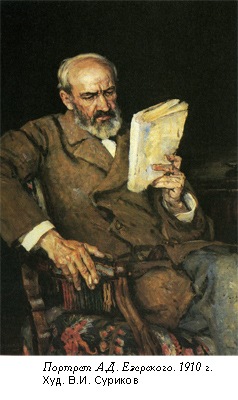 «В XIX веке продолжалась разработанная в XVIII столетии традиция изображения "людей дела с книгами в руках", в первую очередь ученых, людей умственного труда, опирающихся на знания предшественников. Так поступает П. А. Федотов в небольшом портрете Ф. Е. Яковлева (1840-е годы), где запечатлена модель в рабочем кабинете с книгами. И. Е. Репин следует традиции в портретах И.Е.Забелина (1877), И. М. Сеченова (1889), Д.И.Менделеева (1885). М. А. Врубель изображает инженера К. Д. Арцыбушева (1897), размышляющим в своем кабинете среди книг». «В портретах XIX века часто изображалась ребятня; среди прочих забав детей привлекала и книга. В портрете Морковых (1815) В. А. Тропинин создает целую сцену: дети собрались в классной комнате, занимаются рисованием. Вокруг них различные атрибуты искусств: книги, слепки с античной статуи, рисовальные принадлежности.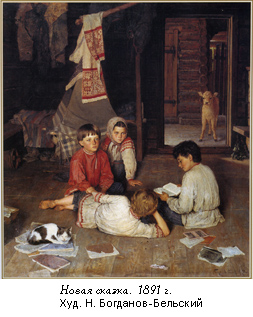 Русский портрет эпохи романтизма открыл специфику изображения детского возраста; раньше, как было сказано, детей обычно представляли как маленьких взрослых. По-новому, например, изображает мальчика А. Г. Варнек в "Портрете А.К.Толстого в возрасте 12 лет" (1820-е годы), где ребенок занимается с книгой».«Важным для нас окажется и портрет К. И. Головачевского с воспитанниками Академии (1811), написанный "отцом" русского бытового жанра А. Г. Венециановым. Престарелый профессор Академии художеств обращается с наставлением к своим юным воспитанникам. На коленях у него книга, в ней как бы заключены знания, которыми должны овладеть будущие художники. Новая тенденция в портрете чувствуется и у ученика Венецианова И. Т. Хруцкого (см.: "Семейный портрет", 1854)».«В 1920-1930-е годы закладываются основы и для обобщенно-героических образов деятелей советской культуры и науки. По-новому в советском искусстве звучат темы, которые давно стали традиционными. Они получают иное, оптимистическое и энергичное звучание. Здесь можно вспомнить портрет Д. А. Фурманова (1922) С. В. Малютина, где писатель представлен с книгой. Удачно найден образ латышского писателя А. Цеплиса в композиции "Перо и маузер" (1926) В. П.Андерсона (само название произведения столь красноречиво). Выделяются портреты работы М. В. Нестерова (портрет П. Д. и А. Д. Кориных, 1930; портрет И. П. Павлова, 1930); особо отличается мастерством исполнения портрет А. Н. Северцова (1934), где известный ученый-биолог показан отдыхающим, за чтением. 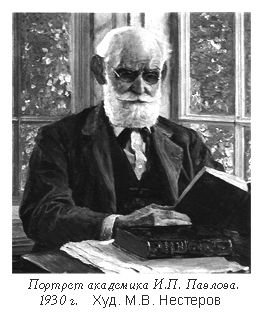 Безусловно интересны портреты народного артиста СССР М. М. Климова (1935) работы В. Н. Яковлева и В. Э. Мейерхольда (1937) П. П. Кончаловского». «Все говорит о том, что книга воспринимается советскими художниками не как атрибут, но как ёмкий символ современного, воспитанного нашей духовной культурой человека».к содержаниюЮНОМУ ПОКОЛЕНИЮ О КНИГЕ И ЧТЕНИИРусские пословицы и поговорки о книге и чтении Старинная пословица не мимо молвитсяБез книги, как без солнца и днем темны оконца.Библиотеку не посещаешь – много знаний потеряешь.В доме без книг, как без окон, – темно.В книгу вошли не все слова, в словах сказаны не все мысли.Говори не о том, что прочел, а о том, что понял. Грамоте учиться, всегда пригодится.Если книг читать не будешь, скоро грамоту забудешь.Из глубины моря достают жемчуг, из глубины книг черпают знания.Известно, что любовь к книгам – любовь к мудрости.Иная книга обогащает, а иная – с пути совращает.Иная книга ума прибавит, иная и последний отшибет.Испокон века книга растит человека.Книга – зеркало жизни.Книга – ключ к знанию.Книга – книгой, да и своим умом двигай.Книга – разумный советчик человека.Книга без ума – пуста.Книга в счастье украшает, а в несчастье утешает.Книга мала, а ума придала.Книга подобна воде – дорогу пробьет везде.Книга поможет в труде, выручит и в беде.Книга твой друг; без нее, как без рук.Книги не говорят, а правду сказывают.Книги читай, а дела не забывай.Книги читать – не дурака валять, а ум и сердце развивать.Книгу читай, а умом смекай.Книжка – лучший товарищ.Кто любит науки, тот не знает скуки.Напрасный труд удить без крючка и учиться без книги.Наука книги еще не полна без науки жизни.Не все читай, иное и откладывай. Не всякий, кто читает, в чтении силу знает.Не много читай, а много разумей.Не на пользу книги читать, коли только вершки с них хватать. Не складна книга письмом, складна вымыслом.Не смотри, кто написал, смотри, что написано.Не тот грамотен, кто читать умеет, а тот, кто слушает да разумеет.Неграмотный подобен слепому.Нет умного соседа, – с книгой беседуй.Нужно уметь читать между строк.Одна книга тысячи людей учит.Плохой читатель по книге водит, а душа у него стороной ходит.Прочесть хорошую книгу – что встретиться с добрым другом.Ум без книг, как птица без крыл. Умнее книги не скажешь.Хорошая книга ярче звездочки светит.Хорошие книги читай – о жизни побольше узнай.Худая грамота, человеку пагубна.Черные буквы красные дни приносят.Выдающиеся люди о книге Книги делаются из книг.  ВольтерИщите людей, разговор с которыми стоил бы хорошей книги, и книг, чтение которых стоило бы разговора с философами.  П. БуастМного есть на свете хороших книг, но эти книги хороши только для тех людей, которые умеют их читать. Умение читать хорошие книги вовсе не равносильно знанию грамоты.  А. ГерценКакой прок в книге тому, кто не обладает собственным умом? Разве зеркало – в помощь слепому?  Индийское изречениеНекоторые ценят книги по их объему, точно написаны они для упражнения рук, а не ума. Б. ГрасианКнига – это зеркало. И если в него смотрится обезьяна, то из него не может выглянуть лик апостола. Г. ЛихтенбергЧтение хороших книг открывает нам затаенные в нашей собственной душе мысли.  П. ПьермонС книгами бывает то же самое, что с девицами. Самые лучшие, самые достойные залеживаются. Но в конце концов является человек, оценивший их и извлекающий их из мрака неизвестности к свету прекрасной деятельности.  Л. ФейербахДурные книги так же могут испортить нас, как и дурные товарищи. Г. ФилдингО чтенииЧитать не размышляя все равно, что есть и не переваривать. Э. БоркЧем более читаете не размышляя, тем более уверяете, что много знаете, а чем более размышляете, читая, тем яснее видите, что знаете еще очень мало.  ВольтерЧитай не только книги, но и людей, и особенно себя самого.Ф. КворльЛюди так мало запоминают из того, что они читают, потому что они слишком мало думают сами. Есть очень много людей, которые читают только для того, чтобы не думать. Г. ЛихтенбергЧтение для ума – то же, что упражнение для тела.  Р. Стиль*   *   *Неутомимым санитаром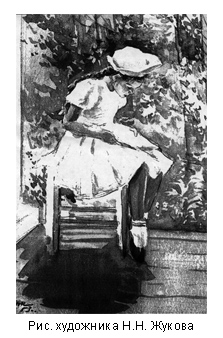 В полях сражений роковых,Пылая милосердным жаром,Ищу я раненых, больных.Жаль, мало места в доме старомОт книг заслуженных других,Но потеснились мы недаромДля инвалидов дорогих.Сперва осматриваю раны,Вас очищаю, ветераны –Искусство это я постиг:Оторван уголок – приставлю.Погнулся переплет – расправлю,Больница у меня для книг.Фертио*   *   *Чищу книжные полки,Убираю излишек.Время мудрой прополкиИ насущнейших книжек.Видно, с возрастом все жеМы взыскательней судимИ становимся строжеК сочиненьям и людям. Я.А. Хелемский